Троицкое“	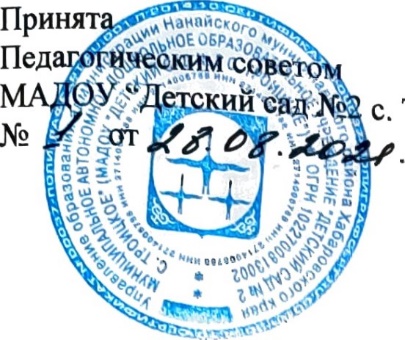 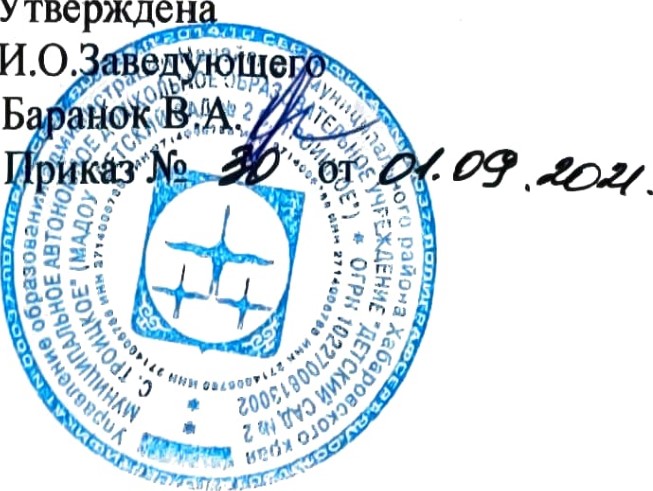 Основная Образовательная Программа дошкольного образованияМАДОУ ' Детский сад №2 с. Троицкое“2022г.I. Целевой раздел1.1. Пояснительная запискаОсновная образовательная программа муниципального автономного дошкольного образовательного  учреждения  «Детский сад № 2 с. Троицкое» (далее –  Программа) разработана в соответствии с федеральным государственным образовательным стандартом дошкольного образования c учётом «Примерной образовательной программы дошкольного образования» (одобренной решением федерального учебно-методического объединения по общему образованию от 20 мая 2015 года №2/15), с использованием образовательной программы дошкольного образования  «От рождения до школы» / Под редакцией Н.Е. Вераксы, Т.С. Комаровой, М.А. Васильевой, 2015г. http://www.firo.ru/wp-content/uploads/2014/02/Ot-rojdenia-doshkoli.pdf   и образовательной  программы дошкольного образования «Вдохновение», /Под редакцией Загвоздкина В. К., Федосова И.Е. Изд.Национальноеобразование,2016г.   http://www.firo.ru/wpcontent/uploads/2014/02/Vdohnovenie1.pdf. Цели и задачи реализации ПрограммыЦель – создание благоприятных условий для полноценного проживания ребенком дошкольного детства, формирование основ базовой культуры личности, всестороннее развитие психических и физических качеств в соответствии с возрастными и индивидуальными особенностями, подготовка к жизни в современном обществе, к обучению в школе, обеспечение безопасности жизнедеятельности дошкольника.Программа направлена на:создание условий развития ребенка, открывающих возможности для его позитивной социализации, его личностного развития, развития инициативы и творческих способностей на основе сотрудничества со взрослыми и сверстниками и соответствующим возрасту видам деятельности;на создание развивающей образовательной среды, которая представляет собой систему условий социализации и индивидуализации детей.Задачи Программы:1. Охрана и укрепление физического и психического здоровья детей, в том числе их эмоционального благополучия.2. Обеспечение равных возможностей для полноценного развития каждого ребенка в период дошкольного детства независимо от места жительства, пола, нации, языка, социального статуса, психофизиологических и других особенностей (в том числе ограниченных возможностей здоровья).3. Обеспечение преемственности целей, задач и содержания образования, реализуемых в рамках образовательных программ различных уровней (далее – преемственность основных образовательных программ дошкольного и начального общего образования).4. Создание благоприятных условий развития детей в соответствии с их возрастными и индивидуальными особенностями и склонностями, развития способностей и творческого потенциала каждого ребенка как субъекта отношений с самим собой, другими детьми, взрослыми и миром.5. Объединение обучения и воспитания в целостный образовательный процесс на основе духовно-нравственных и социокультурных ценностей и принятых в обществе правил и норм поведения в интересах человека, семьи, общества.6. Формирование общей культуры личности детей, в том числе ценностей здорового образа жизни, развития их социальных, нравственных, эстетических, интеллектуальных, физических качеств, инициативности, самостоятельности и ответственности ребенка, формирования предпосылок учебной деятельности.7. Обеспечение вариативности и разнообразия содержания Программ и организационных форм дошкольного образования, возможности формирования Программ различной направленности с учетом образовательных потребностей, способностей и состояния здоровья детей.8. Формирование социокультурной среды, соответствующей возрастным, индивидуальным, психологическим и физиологическим особенностям детей.9.Обеспечение психолого-педагогической поддержки семьи и повышения компетентности родителей (законных представителей) в вопросах развития и образования, охраны и укрепления здоровья детей.Принципы и подходы к формированию ПрограммыВ Программе комплексно представлены все основные содержательные линии воспитания и образования ребенка от рождения до школы. Программа строится на принципе культуросообразности. Реализация этого принципа обеспечивает учет национальных ценностей и традиций в образовании, восполняет недостатки духовно-нравственного и эмоционального воспитания. Образование рассматривается как процесс приобщения ребенка к основным компонентам человеческой культуры (знание, мораль, искусство, труд).Программа  сформирована  в  соответствии  с  принципами  и  подходами, определёнными федеральным государственным образовательным стандартом дошкольного образования:- соответствует принципу  развивающего  образования, в соответствии с которым целью  дошкольного образования является развитие ребенка;- сочетает принципы научной обоснованности и практической применимости  (содержание программы соответствует основным положениям возрастной психологии и дошкольной педагогики, при этом имеет возможность реализации в массовой практике дошкольного образования);-  соответствует  критериям  полноты,  необходимости и достаточности (позволяет  решать  поставленные  цели  и  задачи  только  на  необходимом  и достаточном материале, максимально приближаясь к разумному «минимуму»);-  обеспечивает  единство  воспитательных,  развивающих и обучающих целей и задач процесса образования детей дошкольного возраста, в ходе реализации которых формируются такие качества, которые являются ключевыми в развитии дошкольников;-  строится  с  учётом  принципа  интеграции  образовательных  областей  в соответствии  с  возрастными возможностями и особенностями воспитанников, спецификой и возможностями образовательных областей;-  основывается  на  комплексно-тематическом  принципе  построения образовательного процесса;-  предусматривает  решение  программных  образовательных  задач  в совместной  деятельности  взрослого  и  детей  и  самостоятельной  деятельности детей не только в рамках непосредственно образовательной деятельности, но и при  проведении  режимных  моментов в соответствии со спецификой дошкольного образования;-  предполагает построение образовательного процесса на адекватных возрасту формах  работы с детьми. Основной формой работы с детьми дошкольного возраста и ведущим видом деятельности для них является игра;- допускает варьирование образовательного процесса в зависимости от региональных особенностей;- строится с учётом соблюдения преемственности между всеми возрастными дошкольными группами и между детским садом и начальной школой.В основе реализации программы лежит системно-деятельностный подход к развитию ребенка.Значимые для реализации Программы характеристики, в том числе характеристики особенностей развития детей раннего и дошкольного возрастаОсуществление образовательной деятельности строится в соответствии с климатическими, национально-культурными условиями Хабаровского края. А также учитывается социокультурная среда, контингент воспитанников, возрастные особенности развития  детей раннего и дошкольного возраста.Климатические. При организации образовательного процесса учитываются климатические особенности Хабаровского края. Время начала и окончания тех или иных сезонных явлений (листопад, таяние снега и т. д.) и интенсивность их протекания; состав флоры и фауны; длительность светового дня; погодные условия и т. д. Исходя из климатических особенностей района, график образовательного процесса строится с выделением двух периодов:- холодного (сентябрь – май (учебный год),  составляется определенный режим дня и расписание непосредственно образовательной деятельности);– тёплого (июнь – август, для которого составляется другой режим дня).Программа реализуется в течение всего времени пребывания детей в ДОУ. ДОУ работает в 10-часовом режиме.Национально-культурные. Содержание дошкольного образования в  ДОУ включает в себя вопросы истории и культуры родного села, района, края, природного, социального и рукотворного мира, который с детства окружает маленького ребенка. Поликультурное воспитание дошкольников строится на основе изучения национальных традиций русского и других народов, живущих в Хабаровском крае. На территории села проживают коренные малочисленные народы Севера – нанайцы. Воспитанники знакомятся с самобытностью и уникальностью их национальной культуры (знакомство с народными играми, народными игрушками, приобщение к музыке, устному народному творчеству, художественной литературе, декоративно-прикладному искусству и живописи). Представление о малой родине является содержательной основой для осуществления разнообразной детской деятельности. Поэтому данное содержание интегрируется практически со всеми образовательными областями: - в процессе двигательной деятельности – приобщаются к подвижным и спортивным играм народов Сибири и Дальнего Востока; - в процессе образовательной деятельности по познавательному развитию дети знакомятся с климатическими особенностями, явлениями природы, характерными для местности, в которой проживают, животным и растительным миром; - в процессе образовательной деятельности по речевому развитию детей знакомят с литературными произведениями, раскрывающими ребенку мир дальневосточной  природы, окружающих предметах, отношений с людьми, представляющими для ребенка особую эмоционально-жизненную ценность. Прежде всего, это сказки – мифы народов Сибири и Дальнего Востока, а так же произведения дальневосточных писателей и поэтов. - в процессе образовательной деятельности по художественно-эстетическому развитию детей знакомят со спецификой декоративно-прикладного искусства Дальневосточного региона, а так же с достижениями современного искусства; дети изображают зверей, птиц, домашних животных, растения родного края и др.; детей знакомят с музыкальными произведениями дальневосточных композиторов, фольклором, танцами и музыкальными играми народов Сибири и Дальнего Востока. Социокультурная среда. ДОУ занимает определенное место в едином образовательном пространстве Нанайского муниципального района. ДОУ активно сотрудничает с социальными партнёрами по реализации Программы такими как:1. МБОУ СОШ № 3 с. Троицкое, МБОУ начальная школа  № 3 с. Троицкое:- совместные семинары, педсоветы, открытые уроки;- экскурсии детей в школы;- совместные праздники, выставки;- встречи родителей с учителями.2.Сельская  библиотека:- организация экскурсий для детей;- день открытых дверей для родителей;- тематические досуги по произведениям детских писателей;- посещение театрализованных представлений;- проведение конкурсов среди детских садов;- проведение досуговых и праздничных мероприятий.3.МОУ ДОД центр внешкольной работы детей:- организация работы кружков с привлечением педагогов дополнительного образования на базе ДОУ.4. Спортивный комплекс «Амур»:-  совместные со школьниками спортивные праздники и соревнования.5. Национальный парк «Анюйский»:- посещение театрализованных представлений;- просмотр презентаций;- проведение конкурсов среди детских садов;- проведение досуговых и праздничных мероприятий;- оказание помощи в создании мини - музеев в ДОУ.6. Краеведческий музей:         - организация экскурсий для детей  и  родителей;- оказание помощи в создании мини - музеев в ДОУ.7. ГУ « Анюйский лососевый рыбоводный завод»         - посещение театрализованных представлений;- проведение конкурсов среди детских садов;- просмотр презентаций;- проведение досуговых и праздничных мероприятий;- оказание помощи в создании мини - музеев в ДОУ.8. Центр культуры и досуга с. Джари:- проведение досуговых и праздничных мероприятий.9. КГБУЗ «Троицкая ЦРБ»:        - проведение  профилактических мероприятий, направленные на охрану и укрепления здоровья;        - проведение ежегодных скрининг-обследований, периодических медицинских обследований;- проведение работы по санитарно-гигиеническому просвещению.10.  Пожарная часть- организация экскурсий для детей;- организация тематических досугов;- знакомство с профессией пожарного.11. Почта России- организация экскурсий для детей;- день открытых дверей;- знакомство с профессией почтальона12. УВД ГИБДД- организация экскурсий для детей;- организация тематических досугов;- знакомство с профессией сотрудника ДПСКонтингент детейВ ДОУ работает 2 группы общеразвивающей направленности с набором  детей в 51 человек.  Функционируют:  одна – разновозрастная младшая группа   для детей от 1г.6 мес. до 3 лет (25 воспитанник),   вторая разновозрастная группа старшего возраста от 4 до 7 лет (26  воспитанников). По наполняемости группы соответствуют требованиям СанПиН.  Из них – 39,1 % процента девочки и 60,8% процентов мальчики. Посещающие детский сад дети имеют разные группы здоровья. Большая часть имеет вторую группу – 82 % , первую группу – 7%, часто болеющих детей – 17 %. Для таких детей педагогами ДОУ сделана специальная подборка упражнений для укрепления здоровья, способы закаливания, проводится консультационная работа с родителями. С детьми детского сада в зависимости от времени проводятся разные виды закаливания (ходьба по мокрым дорожкам, солнечные и воздушные ванны, умывание холодной водой, обливание ног водой контрастных температур и другие). С детьми, требующими коррекции поведения, работает педагог-психолог      (психологическое сопровождение процесса адаптации в группе раннего возраста ; коррекционно-развивающие занятия с детьми 4-5 лет (5-6 лет) по развитию эмоциональной сферы; индивидуальные развивающие занятия с детьми с низким и средним уровнем развития). Педагог-психолог консультирует воспитателей и родителей по возникающим  вопросам в работе с детьми («Кризис трёх лет», «Капризный ребёнок», «Гиперактивные дети» и другие).В ДОУ ведётся работа со способными детьми. Для них педагоги подбирают игры с усложнением, рекомендуют специальную литературу  родителям, дают ответственные роли в развлечениях, утренниках  и других мероприятиях. В детском саду дети проявляют способности в разных областях: музыкально-художественной, познавательной, речевой.Детей с ОВЗ в детском саду не имеется.Дети инвалиды: 1 ребёнок посещающий младшую разновозрастную группу в возрасте от 3-4 лет.Социальная характеристика семейХарактеристики особенностей развития детей раннего и дошкольного возрастаВозрастные особенности психофизического развития  детей от 1г.6 мес. до 3 лет          У детей данного возраста развивается предметная деятельность, ситуативно-деловое общение ребёнка и взрослого; совершенствуется восприятие, речь, начальные формы произвольного поведения, игры, наглядно-действенное мышление.В ходе совместной с взрослыми предметной деятельности развивается понимание речи. Дети осваивают названия окружающих предметов, учатся выполнять простые словесные просьбы взрослых в пределах видимой наглядной ситуации.За год посещения ДОУ у детей заметно увеличивается словарный запас, они осваивают основные грамматические структуры, воспитанники пытаются строить простые предложения, в разговоре со взрослыми используют практически все части речи, речь становится средством общения ребёнка со сверстниками.К концу третьего года жизни активный словарь у детей данного возраста должен достигать примерно 1000-1500 слов.У детей формируются новые виды деятельности: игра, рисование, конструирование.Игра носит процессуальный характер, главное в ней – действия, которые совершаются с игровыми предметами, приближёнными к реальности. Постепенно появляются действия с предметами заместителями.Для детей второго года жизни характерно высокая двигательная активность. Постепенно совершенствуется ходьба. Исчезает шаркающая походка. В подвижных играх и на музыкальных занятиях дети выполняют боковые шаги, медленно кружатся на месте.Расширяется ориентировка в ближайшем окружении. Знание того, как называются части помещения группы (мебель, одежда, посуда), помогает ребенку выполнять несложные поручения взрослых. Постепенно он привыкает соблюдать элементарные правила поведения. Общение с взрослым носит деловой, объектно – направленный характерУсовершенствовались зрительные и слуховые ориентировки, практически все дети безошибочно выполняют ряд заданий: найди такой же, выбери из 2-3 предметов по форме, величине и цвету, хорошо знают цвета.Возрастные особенности развития  детей от 3 до 4 летВ младшем дошкольном возрасте развивается перцептивная деятельность. Развиваются память и внимание. По просьбе взрослого дети легко запоминают 3-4 слова и 5-6 названий предметов. К концу года дети уже пересказывают значительные отрывки из любимых произведений.Изобразительная деятельность только начинает формироваться. Дети начинают использовать цвет, под руководством воспитателя умеют вылепливать простые предметы, осваивают простейшие виды аппликации.В конструктивной деятельности воспитанники занимаются возведением несложных построек по образцу и по замыслу.В данном возрасте продолжает развиваться наглядно-действенное мышление, начинает развиваться воображение, которое особенно наглядно проявляется в игре, когда одни объекты выступают в качестве заместителей других. Как отмечают воспитатели, основным содержанием игры у детей являются действия с игрушками и предметами-заместителями.Взаимоотношения детей ярко проявляются в игровой деятельности. Они скорее играют рядом, чем активно вступают во взаимодействие. Начинает развиваться самооценка, при этом дети в значительной мере ориентируются на оценку воспитателя. Продолжает развиваться  их половая идентификация, что проявляется в характере выбираемых игрушек и сюжетов.Возрастные особенности развития  детей от 4 до 5 летВ игровой деятельности у детей появляются ролевые взаимодействия. Они указывают на то, что дошкольники начинают отделять себя от принятой роли. Происходит разделение игровых и реальных взаимодействий детей.Значительное развитие получает изобразительная деятельность. Рисунки у воспитанников стали предметными и детализированными. Графическое изображение человека характеризуется наличием туловища, глаз, рта, носа, волос, иногда одежды и её деталей. Усовершенствовалась техническая сторона изобразительной деятельности. Дети научились рисовать основные геометрические фигуры, вырезать ножницами, наклеивать изображения на бумагу и т.д.Усовершенствовалось и конструирование. Постройки включают в себя уже 5-6 деталей.Восприятие детей стало более развитым. Практически все дети называют форму, на которую похож тот или иной предмет, умеют вычленять в сложных объектах простые формы и из простых форм воссоздают сложные объекты. Дети упорядочивают группы предметов по сенсорному признаку – величине, цвету; выделяют такие параметры, как высота, длина и ширина. Усовершенствовалась и ориентация в пространстве.У детей увеличился объём памяти. Начинает развиваться образное мышление. Продолжает развиваться воображение. Дети могут самостоятельно придумать небольшую сказку на заданную тему.У воспитанников улучшилось произношение звуков и дикция. Речь стала предметом активности детей. Развивается грамматическая сторона речи.Взаимоотношения со сверстниками характеризуются избирательностью, которая выражается в предпочтении одних детей другим. Появляются постоянные партнёры по играм.Возрастные особенности развития  детей от 5 до 6 летВ игровой деятельности дети  уже могут распределять роли до начала игры и строить своё поведение, придерживаясь роли.У детей усовершенствовалась изобразительная деятельность. Дети  рисуют  массу рисунков как в НОД по ИЗО, так и в свободной деятельности.  Проводятся выставки работ воспитанников для родителей.В конструировании воспитанники умеют анализировать условия, в которых протекает эта деятельность, используют и называют различные детали деревянного конструктора. Могут заменить детали постройки в зависимости от имеющегося материала.Дети научились конструировать из бумаги, складывая её в несколько раз (два, четыре, шесть сгибаний); из природного материала.Усовершенствовалось восприятие цвета и их оттенки, промежуточные цветовые оттенки. Дети знают форму прямоугольников, овалов, треугольников, воспринимают величину объектов, легко выстраивают в ряд – по возрастанию или убыванию – до 10 различных предметов.Продолжает развиваться образное мышление. Дети  научились не только решать задачу в наглядном плане, но и совершать преобразования объекта, указывают, в какой последовательности объекты вступят во взаимодействие, и т.д. Кроме того, усовершенствовалось обобщение, что является основой словесно логического мышления.У большинства детей неплохо развито воображение, что позволяет детям сочинять достаточно оригинальные и последовательно разворачивающиеся истории.Усовершенствовалась речь, в том числе её звуковая сторона. Дети правильно воспроизводят шипящие, свистящие и сонорные звуки. Развит фонематический слух, интонационная выразительность речи при чтении стихов в сюжетно-ролевой игре и в повседневной жизни, грамматический строй речи. Дети используют практически все части речи, активно занимаются словотворчеством. Богаче стала лексика: активно используются синонимы и антонимы.У большинства воспитанников усовершенствовалась и связная речь. Дети научились пересказывать, рассказывать по картинке, передавая не только главное, но и детали.Возрастные особенности развития  детей 6 до 7 летИгровые действия детей стали более сложными, приобрели особый смысл, игровое пространство усложнилосьОбразы из окружающей жизни и литературных произведений, передаваемые детьми в изобразительной деятельности, стали сложнее. Рисунки приобрели более детализированный характер, обогатилась их цветовая гамма. Изображение человека стало более детализированным и пропорциональным.Дети в значительной степени освоили конструирование из строительного материала. Усложнились конструирование из природного материала.Сформировались навыки обобщения и рассуждения, но они в значительной степени ещё ограничиваются наглядными признаками ситуации.Продолжает развиваться воображение.В развитие речи есть свои достижения: усовершенствовалась её звуковая сторона, грамматический строй, лексика, связная речь. В высказываниях детей отражаются как расширяющийся словарь, так и характер обобщений, формирующихся в этом возрасте. Дети начали активно употреблять обобщающие существительные, синонимы, антонимы, прилагательные и т.д.У детей сформировались умения и навыки, необходимые для осуществления учебной деятельности, в результате которой они умеют работать по правилам, образцам, слушать взрослых и выполнять их инструкции, принимают живое, заинтересованное участие в образовательном процессе.Ребята овладели способами действий, у них развиты ориентировочные, поисковые, контрольные и оценочные операции. Появился интерес к приобретению знаний, т.е. развиваются мотивы учения (любознательность, умственная активность, познавательные интересы).У большинства детей сформирована мотивационная готовность. Волевая готовность в основном имеет средний и высокий уровни, интеллектуальная готовность на достаточно высоком уровне.1.2. Планируемые результаты освоения ПрограммыЦелевые ориентиры в рамках реализации  обязательной части ПрограммыСпецифика дошкольного детства (гибкость, пластичность развития ребенка, высокий разброс вариантов его развития, его непосредственность и непроизвольность) не позволяет требовать от ребенка дошкольного возраста достижения конкретных образовательных результатов и обусловливает необходимость определения результатов освоения образовательной программы в виде целевых ориентиров.Целевые ориентиры дошкольного образования, представленные в ФГОС ДО, следует рассматривать как социально-нормативные возрастные характеристики возможных достижений ребенка. Это ориентир для педагогов и родителей, обозначающий направленность воспитательной деятельности взрослых.Целевые ориентиры программы базируются на ФГОС ДО и целях и задачах, обозначенных в пояснительной записке.В программе, так же как и в Стандарте, целевые ориентиры даются для детей раннего возраста (на этапе перехода к дошкольному возрасту) и для старшего дошкольного возраста (на этапе завершения дошкольного образования).Целевые ориентиры образования в  раннем возрасте:- ребенок интересуется окружающими предметами и активно действует с ними; эмоционально вовлечен в действия с игрушками и другими предметами, стремится проявлять настойчивость в достижении результата своих действий;- использует специфические, культурно фиксированные предметные действия, знает назначение бытовых предметов (ложки, расчески, карандаша и пр.) и умеет пользоваться ими. Владеет простейшими навыками самообслуживания; стремится проявлять самостоятельность в бытовом и игровом поведении;- владеет активной речью, включенной в общение; может обращаться с вопросами и просьбами, понимает речь взрослых; знает названия окружающих предметов и игрушек;- стремится к общению со взрослыми и активно подражает им в движениях и действиях; появляются игры, в которых ребенок воспроизводит действия взрослого;- проявляет интерес к сверстникам; наблюдает за их действиями и подражает им;- проявляет интерес к стихам, песням и сказкам, рассматриванию картинки, стремится двигаться под музыку; эмоционально откликается на различные произведения культуры и искусства;- у ребенка развита крупная моторика, он стремится осваивать различные виды движения (бег, лазанье, перешагивание и пр.).Целевые ориентиры на этапе завершения  дошкольного образования:ребенок овладевает основными культурными способами деятельности, проявляетинициативу и самостоятельность в разных видах деятельности - игре, общении, познавательно-исследовательской деятельности, конструировании и др.; способен выбирать себе род занятий, участников по совместной деятельности;ребенок обладает установкой положительного отношения к миру, к разным видамтруда, другим людям и самому себе, обладает чувством собственного достоинства; активно взаимодействует со сверстниками и взрослыми, участвует в совместных играх. Способен договариваться, учитывать интересы и чувства других, сопереживать неудачам и радоваться успехам других, адекватно проявляет свои чувства, в том числе чувство веры в себя, старается разрешать конфликты;ребенок обладает развитым воображением, которое реализуется в разных видахдеятельности, и прежде всего в игре; ребенок владеет разными формами и видами игры, различает условную и реальную ситуации, умеет подчиняться разным правилам и социальным нормам;ребенок достаточно хорошо владеет устной речью, может выражать свои мысли ижелания, может использовать речь для выражения своих мыслей, чувств и желаний, построения речевого высказывания в ситуации общения, может выделять звуки в словах, у ребенка складываются предпосылки грамотности;у ребенка развита крупная и мелкая моторика; он подвижен, вынослив, владеетосновными движениями, может контролировать свои движения и управлять ими;ребенок способен к волевым усилиям, может следовать социальным нормамповедения и правилам в разных видах деятельности, во взаимоотношениях со взрослыми и сверстниками, может соблюдать правила безопасного поведения и личной гигиены;ребенок проявляет любознательность, задает вопросы взрослым и сверстникам,интересуется причинно-следственными связями, пытается самостоятельно придумывать объяснения явлениям природы и поступкам людей; склонен наблюдать, экспериментировать. Обладает начальными знаниями о себе, о природном и социальном мире, в котором он живет; знаком с произведениями детской литературы, обладает элементарными представлениями из области живой природы, естествознания, математики, истории и т.п.; ребенок способен к принятию собственных решений, опираясь на свои знания и умения в различных видах деятельности.Целевые  ориентиры в рамках реализациичасти, формируемой участниками образовательных отношений:1.3.Система оценки (развивающее оценивание) качества образовательной деятельности по ПрограммеВнутренняя система оценки качества образования  (ВСОКО) предназначена для управления качеством образовательной деятельности в ДОУ, обеспечения участников образовательных отношений и общества в целом объективной и достоверной информацией о качестве образования, о тенденциях ее развития.ВСОКО решает задачи:- повышения качества реализации программы дошкольного образования;-  реализации требований Стандарта к структуре, условиям и целевым ориентирам основной образовательной программы дошкольной организации;- обеспечения объективной экспертизы деятельности Организации в процессе оценки качества программы дошкольного образования;- задания ориентиров педагогам в их профессиональной деятельности и перспектив развития самой Организации;- создания оснований преемственности между дошкольным и начальным общим образованием.Внутренняя оценка качества образования выполняется с помощью процедур самообследования и мониторинга.В процессе самообследования проводится оценка образовательной деятельности, системы управления организацией, содержания подготовки воспитанников, организации образовательной деятельности, качества кадрового, учебно-методического, библиотечно-информационного обеспечения, материально-технической базы, функционирования внутренней системы оценки качества образования, а также анализ показателей деятельности организации, подлежащей самообследованию, установленных федеральным органом исполнительной власти, осуществляющим функции по выработке государственной политики и нормативно-правовому регулированию в сфере образования.         В соответствии с ФГОС ДО целевые ориентиры не подлежат непосредственной оценке, в том числе в виде педагогической диагностики (мониторинга), и не являются основанием для их формального сравнения с реальными достижениями детей. Они не являются основой объективной оценки соответствия установленным требованиям образовательной деятельности и подготовки детей. Освоение Программы не сопровождается проведением промежуточных аттестаций и итоговой аттестации воспитанников.Как следует из ФГОС ДО, целевые ориентиры не могут служить непосредственным основанием при решении управленческих задач, включая:аттестацию педагогических кадров;оценку качества образования;оценку как итогового, так и промежуточного уровня развития детей, в том числе в рамках мониторинга (в том числе в форме тестирования, с использованием методов, основанных на наблюдении, или иных методов измерения результативности детей);оценку выполнения муниципального (государственного) задания посредством их включения в показатели качества выполнения задания;распределение стимулирующего фонда оплаты труда работников.Однако педагог в ходе своей работы должен выстраивать индивидуальную траекторию развития каждого ребенка. В основе аутентичной оценки лежат следующие принципы.Во-первых, она строится в основном на анализе реального поведения ребенка, а не на результате выполнения специальных заданий. Информация фиксируется посредством прямого наблюдения за поведением ребенка. Результаты наблюдения педагог получает в естественной среде (в игровых ситуациях, в ходе режимных моментов, на занятиях), а не в надуманных ситуациях, которые используются в обычных тестах, имеющих слабое отношение к реальной жизни дошкольников.Во-вторых аутентичные оценки могут давать взрослые, которые проводят с ребенком много времени, хорошо знают его поведение. В этом случае опыт педагога сложно переоценить.В-третьих, аутентичная оценка максимально структурирована. И наконец,  родителям в случае аутентичной оценки понятны ответы. Родители могут стать партнерами педагога при поиске ответа на тот или иной вопрос.Внешняя экспертиза Программы проводится муниципальным экспертным советом.Педагогическая диагностикаРеализация программы предполагает оценку индивидуального развития детей. Такая оценка производится педагогическим работником в рамках педагогической диагностики (оценки индивидуального развития детей дошкольного возраста, связанной с оценкой эффективности педагогических действий и лежащей в основе их дальнейшего планирования).Результаты педагогической диагностики могут использоваться исключительно для решения следующих образовательных задач:1) индивидуализации образования (в том числе поддержки ребенка, построения его образовательной траектории или профессиональной коррекции особенностей его развития);2) оптимизации работы с группой детей.В ходе образовательной деятельности педагоги должны создавать диагностические ситуации, чтобы оценить индивидуальную динамику детей и скорректировать свои действия.Педагогическая диагностика проводится в ходе наблюдений за активностью детей в спонтанной и специально организованной деятельности. Мониторинг проводится 2 раза  в учебный год с 20 по 30 сентября и с 20  по 30 мая и основывается на анализе достижения детьми промежуточных результатов. Для проведения мониторинга используется диагностический инструментарий пособия   «Методические рекомендации по организации образовательной деятельности дошкольных образовательных организаций в условиях реализации ФГОС ДО», Будже Т.А., Докукина О.С.,  Никитина Т.А. Инструментарий для педагогического мониторинга - карты наблюдений детского развития, позволяющие фиксировать индивидуальную динамику и перспективы развития каждого ребенка в ходе:- коммуникации со сверстниками и взрослыми (как меняются способы установления и поддержания контакта, принятия совместных решений, разрешения конфликтов, лидерства и пр.);- игровой деятельности;-познавательной деятельности (как идет развитие детских способностей, познавательной активности);- проектной деятельности (как идет развитие детской инициативности, ответственности и автономии, как развивается умение планировать и организовывать свою деятельность);- художественной деятельности;- .физического развития.Мониторинг по освоению парциальных программ “Экономическое воспитатие дошкольников: формирование предпосылок финансовой грамотности”, “Сиукэн”  “Юный эколог”  и “Детский сад - территория здоровья” проводится один раз (в конце учебного года). Формы мониторинга: наблюдение, беседы с детьми. Диагностика, проводимая с каждым ребѐнком индивидуально в свободное время, состоит из таблиц, содержание которых позволяет отследить необходимые параметры.II. СОДЕРЖАТЕЛЬНЫЙ РАЗДЕЛ 2.1. Описание образовательной деятельности в соответствии  с  образовательными областями с учетом используемых в ДОУ программ  и методических пособий, обеспечивающих реализацию данных программОбязательная часть ПрограммыОбразовательная деятельность осуществляется по пяти образовательным областям: «Социально-коммуникативное развитие», «Познавательное развитие», «Речевое развитие», «Художественно-эстетическое развитие», «Физическое развитие».Обязательная часть программы соответствует образовательной программе дошкольного образования «Вдохновение» / под ред. И.Е. Федосовой которая реализуется  с детьми от 1.6 – 6 лет, и  по образовательной программе дошкольного образования «От рождения до школы», под редакцией Н.Е. Вераксы, Т.С. Комаровой, М.А. Васильевой которая реализуется в старшей группе с детьми от 6 – 7 лет .Часть, формируемая участниками образовательных отношенийс учётом инновационных направлений2.2 Описание форм, способов, методов и средств реализации программы с учетом возрастных и индивидуальных особенностей воспитанников, специфики их образовательных потребностей и интересовДля реализации программы с детьми 1.6 – 5лет педагоги используют формы, способы, методы и средства, представленные в образовательной программе дошкольного образования «Вдохновение» / под ред. И.Е. Федосовой. Для реализации программы с детьми 5- 6 лет педагоги используют формы, способы, методы и средства, представленные в образовательной программе дошкольного образования «От рождения до школы», под редакцией Н.Е. Вераксы, Т.С. Комаровой, М.А. Васильевой.Формы, способы, методы и средства реализации вариативной части ПрограммыФормы и средства реализации образовательных областейКонкретное содержание указанных образовательных областей зависит от возрастных и индивидуальных особенностей детей, определяется целями и задачами программы и  реализуется в различных видах деятельности (общении, игре, познавательно-исследовательской деятельности – как сквозных механизмах развития ребенка)2.3. Особенности образовательной деятельности разных видов и культурных практикРазвитие ребенка в образовательной деятельности МАДОУ осуществляется целостно в процессе всей его жизнедеятельности. В тоже время, освоение любого вида деятельности требует обучения общим и специальным умениям, необходимым для её осуществления.Во второй половине дня организуются разнообразные культурные практики, ориентированные на проявление детьми самостоятельности и творчества в разных видах деятельности. В культурных практиках воспитателем создается атмосфера свободы выбора, творческого обмена и самовыражения, сотрудничества взрослого и детей. Организация культурных практик носит преимущественно подгрупповой характер.2.4. Способы и направления поддержки детской инициативыРебенок дошкольного возраста неутомимый исследователь, который хочет все знать, все понять, во всем разобраться, у него своеобразное, особое видение окружающего мира, он смотрит вокруг на происходящее с восторгом и удивлением и открывает для себя чудесный мир, где много интересных предметов и вещей, событий и явлений, так много тайного и неосознанного.Активность ребенка является основной формой его жизнедеятельности, необходимым условием его развития, которая закладывает фундамент и дает перспективы роста интеллектуального, творческого потенциала ребенка, его инициативы.Специфические виды деятельности ребёнка развиваются, порой, без помощи взрослого и даже вопреки его запретам. В этом и заключается их истинно детская сущность. К таким видам деятельности относится экспериментирование и игра - важнейший вид поисковой деятельности. Экспериментирование лежит в основе любого процесса детского познания и пронизывает все сферы детской жизни. Поэтому, что бы такая «стихийная» познавательная деятельность детей приобрела осмысленность и развивающий эффект созданы условия, необходимые для развития детской инициативы.«Социально-коммуникативное развитие»3 - 4 года  Приоритетная  сфера инициативы – продуктивная деятельность.Создаются условия для реализации собственных планов и замыслов каждого ребенкаРассказывается детям об их реальных, а также возможных в будущем достиженияхОтмечаются и публично поддерживаются любые успехи детейВсемерно поощряется самостоятельность детей и расширяется ее сферуРебенку помогают найти способ реализации собственных поставленных целейПоддерживается стремление научиться делать что-то и радостное ощущение возрастающей умелостиВ ходе занятий и в повседневной жизни терпимо относятся к затруднениям ребенка, позволяют ему действовать в своем темпеНе критикуются результаты деятельности детей, а также они сами. Используются в роли носителей критики только игровые персонажи, для которых создавались эти продукты.Учитываются индивидуальные особенности детей, педагоги находят подход к застенчивым, нерешительным, конфликтным, непопулярным детямУважается и ценится каждый ребенок независимо от его достижений, достоинств и недостатковСоздается в группе положительный психологический микроклимат, в равной мере проявляется любовь и забота ко всем детям: выражается радость при встрече, используется ласка и теплое слово для выражения своего отношения к ребенку, проявляется деликатность и тактичность.4 - 5 лет  Приоритетная сфера инициативы – познание окружающего мира.Поощряется желание ребенка строить первые собственные умозаключения, внимательно выслушиваются все его рассуждения, проявляется уважение к его интеллектуальному трудуСоздаются условия и поддерживается театрализованная деятельность детей, их стремление переодеваться («рядиться»)Обеспечиваются условия для музыкальной импровизации, пения и движений под популярную музыкуСоздается в группе возможность, используя мебель и ткани, создавать «дома», укрытия для игрНегативные оценки даются только поступкам ребенка и только «с глазу на глаз», а не на глазах у группыСоблюдаются условия участия взрослого в играх детей: дети сами приглашают взрослого в игру или добровольно соглашаются на его участие; сюжет и ход игры, а также роль, которую взрослый будет играть, определяют дети, а не педагог; характер исполнения роли также определяется детьмиДети привлекаются к украшению группы к праздникам, обсуждаются разные возможности и предложенияПедагоги побуждают  детей формировать и выражать собственную эстетическую оценку воспринимаемого, не навязывая им мнения взрослыхДетей привлекаются к планированию жизни группы на день5 – 6 лет  Приоритетная сфера инициативы – внеситуативно-личностное общениеСоздается в группе положительный психологический микроклимат, в равной мере проявляется любовь и забота ко всем детям: выражается радость при встрече; используется ласка и теплое слово для выражения своего отношения к ребенкуУважительно относятся к индивидуальным вкусам и привычкам детейПоощряется желание создавать что-либо по собственному замыслу; обращается внимание детей на полезность будущего продукта для других или ту радость, которую он доставит кому-то (маме, бабушке, папе, другу)Создаются условия для разнообразной самостоятельной творческой деятельности детейПри необходимости детям помогают  в решении проблем  организации игрыДети привлекаются к планированию жизни группы на день и на более отдаленную перспективуОбсуждается выбор спектакля для постановки, песни, танца и т.п.Создаются условия и выделяется время для самостоятельной творческой или познавательной  деятельности детей по интересам6 – 7 лет  Приоритетная сфера инициативы – научениеВводится  адекватная оценка результата деятельности ребенка с одновременным признанием его усилий и указанием возможных путей и способов совершенствования продуктаНа неуспех ребенка реагируют спокойно и предлагают несколько вариантов исправления работы: повторное исполнение спустя некоторое время, доделывание, совершенствование деталей и т.п.Рассказывается детям о трудностях, которые сами испытывали при обучении новым видам деятельностиСоздаются ситуации, позволяющие ребенку реализовать свою компетентность, обретая уважение и признание взрослых и сверстниковОбращаются к детям с просьбой показать воспитателю и научить его тем индивидуальным достижениям, которые есть у каждогоПоддерживается чувство гордости за свой труд и удовлетворения его результатамиСоздаются условия для разнообразной самостоятельной творческой деятельности детейПри необходимости оказывается помощь детям в решении проблем при организации игрыДети привлекаются к планированию жизни группы на день, неделю, месяц. Учитываются и реализовываются их пожелания и предложенияСоздаются условия и выделяется время для самостоятельной творческой или познавательной  деятельности детей по интересам«Речевое развитие»3 - 4 года  Приоритетная  сфера инициативы – продуктивная деятельностьСоздаются условия для реализации собственных планов и замыслов каждого ребенкаДетям рассказывается об их реальных, а также возможных в будущем достиженияхОтмечаются и публично поддерживаются любые успехи детейВсемерно поощряется самостоятельность детей и расширяется ее сферуРебенку помогают найти способ реализации собственных поставленных целейПоддерживается стремление научиться делать что-то и радостное ощущение возрастающей умелостиВ ходе занятий и в повседневной жизни терпимо относятся к затруднениям ребенка, позволяют  ему действовать в своем темпеНе критикуют результаты деятельности детей, а также их самих. Используются в роли носителей критики только игровые персонажи, для которых создавались эти продукты. Критика ограничивается исключительно результатами продуктивной деятельностиУчитываются индивидуальные особенности детей, находят подход к застенчивым, нерешительным, конфликтным, непопулярным детямКаждого ребенка уважают и ценят независимо от его достижений, достоинств и недостатковСоздается в группе положительный психологический микроклимат, в равной мере проявляется любовь и забота ко всем детям: выражается радость при встрече, используется ласка и теплое слово для выражения своего отношения к ребенку, проявляется  деликатность и тактичность4 - 5 лет  Приоритетная сфера инициативы – познание окружающего мираПоощряется желание ребенка строить первые собственные умозаключения, внимательно выслушиваются все его рассуждения, проявляется уважение к его интеллектуальному трудуСоздаются условия и поддерживается театрализованная деятельность детей, их стремление переодеваться («рядиться»)Соблюдаются условия участия взрослого в играх детей: дети сами приглашают взрослого в игру или добровольно соглашаются на его участие; сюжет и ход игры, а также роль, которую взрослый будет играть, определяют дети, а не педагог; характер исполнения роли также определяется детьмиПобуждают детей формировать и выражать собственную эстетическую оценку воспринимаемого, не навязывая им мнения взрослыхПривлекают детей к планированию жизни группы на день5 – 6 лет  Приоритетная сфера инициативы – внеситуативно-личностное общение.Создается в группе положительный психологический микроклимат, в равной мере проявляется любовь и заботу ко всем детям: выражается радость при встрече; используется ласка и теплое слово для выражения своего отношения к ребенкуУважают индивидуальные вкусы и привычки детейСоздаются условия для разнообразной самостоятельной творческой деятельности детейПри необходимости детям помогают в решении проблем  организации игрыДети привлекаются к планированию жизни группы на день и на более отдаленную перспективуОбсуждается выбор спектакля для постановки, песни, танца и т.п.Создаются условия и выделяется время для самостоятельной творческой или познавательной  деятельности детей по интересам      6 – 7 лет  Приоритетная сфера инициативы – научение.Вводится адекватная оценка результата деятельности ребенка с одновременным признанием его усилий и указанием возможных путей и способов совершенствования продуктаНа неуспех ребенка реагируют спокойно и предлагают несколько вариантов исправления работы: повторное исполнение спустя некоторое время, доделывание, совершенствование деталей и т.п.Рассказывается детям о трудностях, которые сами испытывали при обучении новым видам деятельностиСоздаются ситуации, позволяющие ребенку реализовать свою компетентность, обретая уважение и признание взрослых и сверстниковК детям обращаются с просьбой показать воспитателю и научить его тем индивидуальным достижениям, которые есть у каждогоСоздаются условия для разнообразной самостоятельной творческой деятельности детейПри необходимости детям помогают в решении проблем при организации игрыДети привлекаются к планированию жизни группы на день, неделю, месяц. Учитываются и реализовываются их пожелания и предложенияСоздаются условия и выделяется время для самостоятельной творческой или познавательной  деятельности детей по интересам«Познавательное развитие»3 - 4 года:Используются в работе с детьми формы и методы, побуждающие детей к различной степени активностиПроводятся индивидуальные беседы познавательной направленности4 - 5 лет:Создаются условия для проявления познавательной активности детейИспользуются в работе с детьми методы и приемы, активизирующие детей на самостоятельную поисковую деятельность (детское экспериментирование)Поощряется возникновение у детей индивидуальных познавательных интересов и предпочтений, активно используя их в индивидуальной работе с каждым ребёнком5 - 8 лет:Развивается и поддерживается активность, инициативность и самостоятельность в познавательной (поисковой) деятельностиПоощряются и поддерживаются индивидуальные познавательные интересы и предпочтения«Художественно-эстетическое развитие»2 - 3 года:По указанию ребенка создаются для него изображения или лепка, другие изделияСодержатся в открытом доступе изобразительные материалыПоощряются занятия изобразительной деятельностью, выражают одобрение любому результату труда ребенка3 - 4 года:Всегда предоставляется детям возможность для реализации их замысла4 - 5 лет:Читают  и рассказывают детям по их просьбе, включают музыку5 - 8 лет:Устраиваются выставки и красиво оформляется постоянная экспозиция работОрганизовываются  концерты для выступления детей и взрослых.Программа   обеспечивает  полноценное развитие личности детей во всех основных образовательных областях, а именно: в сферах социально-коммуникативного, познавательного, речевого, художественно-эстетического и физического развития личности детей на фоне их эмоционального благополучия и положительного отношения к миру, к себе и к другим людям и направлена на создание образовательной среды, которая:гарантирует охрану и укрепление физического и психического здоровья детей;обеспечивает эмоциональное благополучие детей;способствует профессиональному развитию педагогических работников;создает условия для развивающего вариативного дошкольного образования;обеспечивает открытость дошкольного образования;создает условия для участия родителей (законных представителей) в образовательной деятельности.2.5. Особенности взаимодействия педагогического коллектива с семьями воспитанниковВ современных	условиях дошкольное образовательное учреждение является единственным общественным институтом, регулярно и неформально взаимодействующим с семьей, то есть имеющим возможность оказывать на неё определенное влияние.В основу совместной деятельности семьи и дошкольного учреждения заложены следующие принципы:единый подход к процессу воспитания ребёнка;открытость дошкольного учреждения для родителей;взаимное доверие во взаимоотношениях педагогов и родителей;уважение и доброжелательность друг к другу;дифференцированный подход к каждой семье;равно ответственность родителей и педагогов.На сегодняшний день в ДОУ осуществляется интеграция общественного и семейного воспитания дошкольников со следующими категориями родителей:с семьями воспитанников;с будущими родителямиЗадачи работы с родителями в дошкольном учреждении:изучение интересов, мнений и запросов родителейобеспечение оптимальных условий для саморазвития и самореализации родителейрасширение средств и методов работы с родителямиобеспечение пространства для личностного роста родителей и сотрудничества с детским садом создание особой творческой атмосферыпривлечение родителей к активному участию в организации, планированию и контроле деятельности дошкольного учрежденияПринципы взаимодействия с семьей.Считать семью основным получателем услуг.Учитывая, что семья является константой в жизни ребенка, признавая ее важную роль в его развитии, необходимо уделять должное внимание семье, как центральному элементу в образовании ребенка и уходе за ним.Стимулировать, поддерживать и уважать решения, принимаемые семьей.Рассматривать членов семьи, как важнейших участников образовательной команды и главных людей, отвечающих за принятие решений относительно стратегий образования ребенка.Принцип личной ориентации.Взаимодействия с семьей на основе принятия и уважения ее индивидуальной семейной истории, традиции, образа жизни. Ориентации на удовлетворение образовательного запроса конкретной семьи.Принцип социального партнерства.Взаимодействие детского сада и семьи строится через открытость в решении общих задач воспитания, создание реальных возможностей участия родителей в управлении ДОУ, на основе позиции детский сад - профессиональный помощник семьи в воспитании детей. Формируется позиция диалога и неформального взаимодействия на основе взаимного уважения и доверия.Принцип социального творчества.Детский сад - это место, где интересно и комфортно не „только ребенку, но и родителю, для которого созданы все условия, помогающие раскрывать собственный родительский потенциал. Детский сад - это территория совместного семейного творчества, помогающего и ребенку и родителю в построении партнерских отношений.Проявление гибкость и чуткость, представлять всеобъемлющие услуги, признанные улучшить жизнь ребенка и семьи. Новаторские, гибкие и чутко реагирующие на различные нужды семей формы работы с дошкольниками. Работа с родителями ведется по двум блокам, каждый из которых включает задачи, формы и виды деятельности.Система  взаимодействия  с родителями  включает:ознакомление родителей с результатами работы ДОУ на общих родительских собраниях, анализом участия родительской общественности в жизни ДОУ;ознакомление родителей с содержанием работы  ДОУ, направленной на физическое, психическое и социальное  развитие ребенка;участие в составлении планов: спортивных и культурно-массовых мероприятий, работы родительского комитетацеленаправленную работу, пропагандирующую общественное дошкольное воспитание в его разных формах;обучение конкретным приемам и методам воспитания и развития ребенка в разных видах детской деятельности на семинарах-практикумах, консультациях и открытых занятиях2.6. Организация  образовательной деятельности с учётом национальных и социокультурных особенностейОсуществление  образовательной деятельности  с  учетом  специфики климатических,  национально-культурных,  демографических,  и  других  условий направлено  на  развитие  личности  ребенка  в  контексте  детской  субкультуры, сохранение  и  развитие  индивидуальности,  достижение  ребенком  уровня психофизического  и  социального  развития,  обеспечивающего  успешность познания  мира  ближайшего  окружения  через  разнообразные  виды  детских деятельностей.Учёт социокультурных особенностей осуществляется в совместной деятельности педагога и детей, в совместной деятельности воспитанников в соответствии с возрастными особенностями через адекватные формы деятельности. Предпочтение отдаётся культурно-досуговой деятельности.Учёт социокультурных особенностей  предусматривает также:- содержание данного раздела программы на местном материале о Хабаровском крае, Нанайском районе, селе Троицкое с целью воспитания уважения к своему дому, к родной земле, малой родине;- приобщение ребёнка к национально-культурному наследию: образцам национального местного фольклора, народным художественным промыслам, национально-культурным традициям, произведениям дальневосточных писателей и поэтов, художников, спортсменов, знаменитых людей Дальнего Востока;- приобщение к ознакомлению и следованию традициям и обычаям предков;-воспитание толерантного отношения к людям других национальностей и вероисповедания.Учёт социокультурных особенностейКомпоненты духовно-нравственного и патриотического воспитания детей на примере истории, быта и культуры малой родины: села, района, края активно включаются во все виды деятельности с детьми и взрослыми:-в непрерывную непосредственно образовательную деятельность;-в совместную деятельность педагога с детьми по всем основным направлениям развития ребёнка;-в самостоятельную деятельность детей;-в совместную деятельность с родителями воспитанников-в работу с социумом.Патриотическое воспитание детей дошкольного возраста на примере ознакомления с малой родиной – краем, селом.Основу содержания гражданско-патриотического воспитания составляют общечеловеческие ценности. Из всего спектра общечеловеческих ценностей, имеющих особое значение для содержания и организации воспитательного процесса можно выделить следующие:«Человек» - абсолютная ценность, «мера всех вещей». Сегодня гуманизму возвращается его индивидуальное начало, из средства человек становиться целью. Личность ребенка становится реальной ценностью.«Семья» - первый коллектив ребенка и естественная среда его развития, где закладываются основы будущей личности. Необходимо возрождать в людях чувства чести рода, ответственность за фамилию, перестроить взгляды на роль семьи, ее природное назначение.«Труд» - основа человеческого бытия, «вечное естественное условие человеческой жизни». Приобщение детей к труду всегда было важной частью воспитания. Задача педагога - воспитывать у детей уважение к людям, прославившим наш тульский край честным трудом.«Культура» - богатство, накопленное человечеством в сфере духовной и материальной жизни людей, высшее проявление творческих сил и способностей человека. Воспитание должно быть культуросообразно. Задача педагога - помочь воспитанникам в овладении духовной культурой своего народа, при этом надо иметь в виду, что одна из главных особенностей русского национального характера – высокая духовность.«Отечество» - единственная уникальная для каждого человека Родина, данная ему судьбой, доставшаяся от его предков. Задача педагога- воспитание уважительного, бережного отношения к истории и традициям своего народа, любви к родному краю, формирование представлений о явлениях общественной жизни , т.е. воспитание патриотических чувств.«Земля» - общий дом человечества. Это земля людей и живой природы. Важно подвести детей к пониманию, что будущее Земли зависит от того, как к ней относятся люди. На данном этапе неоценимо экологическое воспитание, формирование интереса к общечеловеческим проблемам.Компоненты патриотического воспитания:Содержательный (представления ребенка об окружающем мире):О культуре народа, его традициях, творчестве;О природе родного края и страны и деятельности человека в природе;Об истории края, села, отраженной в названиях улиц, памятников;О символике края, района, страны;Эмоционально-побудительный (эмоционально-положительные чувства ребенка к окружающему миру):Любовь и чувство привязанности к родной семье и домуИнтерес к жизни родного города и страныГордость за достижения своей страныУважение к культуре и традициям народа, к историческому прошломуВосхищение народным творчествомЛюбовь к родной природе, к родному языкуУважение к человеку-труженику и желание принимать посильное участие в трудеДеятельностный (отражение отношения к миру в деятельности)ТрудИграПродуктивная деятельностьМузыкальная деятельностьПознавательная деятельностьСодержание образовательной деятельности по ознакомлению воспитанников с Малой РодинойIII. ОРГАНИЗАЦИОННЫЙ  РАЗДЕЛ 3.1 Психолого-педагогические условия, необходимые для создания социальной ситуации развития детей, соответствующей специфике дошкольного возраста в ДОУПедагоги и  ДОУ1) обеспечивают эмоциональное благополучие через:-непосредственное общение с каждым ребенком;-уважительное отношение к каждому ребенку, к его чувствам и потребностям (внимательно выслушивают детей, показывают, что понимают их чувства, помогают делиться своими переживаниями и мыслями);- создание ситуаций, в которых дети при  помощи разных культурных средств (игра, рисунок, движение и др.) могут выразить своё отношение к личнозначимым для них событиям и явлениям;2) поддерживают индивидуальность и инициативу детей через:-создание условий для свободного выбора детьми деятельности, участников совместной деятельности;-создание условий для принятия детьми решений, выражения своих чувств и мыслей;-поддержку детской инициативы и самостоятельности в разных видах деятельности (игровой, исследовательской, проектной, познавательной и т.д.);3) устанавливают правила взаимодействия в разных ситуациях:-создают условия для позитивных, доброжелательных отношений между детьми, в том числе принадлежащим к разным национально-культурным, религиозным общностям и социальным слоям, а также имеющими различные (в том числе ограниченные) возможности здоровья;-развивают коммуникативные способности детей, позволяющие разрешать конфликтные ситуации со сверстниками;-развивают умения детей работать в группе сверстников;4) используют вариативное развивающее образование, ориентированное на уровень развития, проявляющийся у ребенка в совместной деятельности со взрослым и более опытными сверстниками, но не актуализирующееся в его индивидуальной деятельности (далее – зона ближайшего развития каждого ребенка), через:-создание условий для овладения культурными средствами деятельности;-организацию видов деятельности, способствующих развитию мышления, речи, общения, воображения и детского творчества, личностного, физического и художественно-эстетического развития детей;-поддержку спонтанной игры детей, ее обогащение, обеспечение игрового времени и пространства;-оценку индивидуального развития детей;5) взаимодействуют с родителями (законными представителями) по вопросам образования ребенка, непосредственного вовлечения их в образовательную деятельность, в том числе посредством создания образовательных проектов совместно с семьей на основе выявления потребностей и поддержки образовательных инициатив семьи.Для выявления детей, имеющих трудности в освоении образовательной Программы на базе ДОУ   работает психолого-медико-педагогический консилиум (ПМПК) с привлечением педиатра детской консультации КГБУЗ «Троицкая ЦРБ»:Проводится заседание консилиума и принимается решение о необходимости прохождения территориальной психолого- медико-педагогической комиссии (ПМПК) в целях проведения комплексного обследования и подготовки рекомендаций по оказанию детям психолого-медико-педагогической помощи и организации их обучения и воспитания, согласно приказу Министерства образования и науки Российской Федерации от 24 марта 2009 г. № 95 «Об утверждении положения о психолого-медико-педагогической комиссии», и определения специальных условий для получения образования согласно ст. 79 ФЗ № 273 «Закон об образовании в Российской Федерации».По результатам обследования на ПМПК даются рекомендации по созданию для ребенка специальных образовательных условий (ст. 79 ФЗ № 273. («Под специальными условиями для получения образования обучающимися с ограниченными возможностями здоровья в настоящем Федеральном законе понимаются условия обучения, воспитания и развития таких обучающихся, включающие в себя использование специальных образовательных программ и методов обучения и воспитания, специальных учебников, учебных пособий и дидактических материалов, специальных технических средств обучения коллективного и индивидуального пользования, проведение групповых и индивидуальных коррекционных занятий, и другие условия, без которых невозможно или затруднено освоение образовательных программ обучающимися с ограниченными возможностями здоровья».)На основании рекомендаций ПМПК специалисты ПМПк образовательной организации разрабатывают индивидуальный образовательный маршрут;.После разработки индивидуального образовательного маршрута, педагоги и специалисты образовательной организации осуществляют её реализацию и ведут динамическое наблюдение за развитием ребенка.Заседания консилиума по уточнению индивидуального образовательного маршрута проводятся не реже одного раза в 3 месяца.3.2  Особенности организации развивающей предметно-пространственной средыОбразовательная среда в детском саду предполагает специально созданные условия, такие, которые необходимы для полноценного проживания ребенком дошкольного детства. Под предметно-развивающей средой понимают определенное пространство, организационно оформленное и предметно насыщенное, приспособленное для удовлетворения потребностей ребенка в познании, общении, труде, физическом и духовном развитии в целом. Современное понимание предметно-пространственной среды включает в себя обеспечение активной жизнедеятельности ребенка, становления его субъектной позиции, развития творческих проявлений всеми доступными, побуждающими к самовыражению средствами.Развивающая предметно-пространственная среда ДОУявляется:- содержательно-насыщенной, развивающей;-  трансформируемой;- полифункциональной;- вариативной;- доступной;- безопасной;- здоровьесберегающей;- эстетически-привлекательной.Оборудование помещений дошкольного учреждения безопасно и эстетически привлекательно, является здоровьесберегающим и развивающим. Мебель  соответствует росту и возрасту детей, игрушки – обеспечивают максимальный для данного возраста развивающий эффект.Развивающая предметно-пространственная среда насыщенна, пригодна для совместной деятельности взрослого и ребенка и самостоятельной деятельности детей, отвечающей потребностям детского возраста.Пространство группы  организовано в виде хорошо разграниченных зон («центры», «уголки», «площадки»), оснащено большим количеством развивающих материалов (книги, игрушки, материалы для творчества, развивающее оборудование и пр.). Все предметы  доступны детям.Подобная организация пространства позволяет дошкольникам выбирать интересные для себя занятия, чередовать их в течение дня, а педагогу дает возможность эффективно организовывать образовательный процесс с учетом индивидуальных особенностей детей.Оснащение уголков  меняется в соответствии с тематическим планированием образовательного процесса.В качестве центров развития  выступают:-  уголок для сюжетно-ролевых игр;- уголок ряженья (для театрализованных игр);- книжный уголок;- зона для настольно-печатных игр;-  выставка (детского рисунка, детского творчества, изделий народных мастеров и т. д.);- уголок природы (наблюдений за природой);- спортивный уголок;- уголки для разнообразных видов самостоятельной деятельности детей – конструктивной, изобразительной, музыкальной и др.;- игровой центр с крупными конструктивными деталями;- игровой уголок (с игрушками, строительным материалом).Развивающая предметно-пространственная среда  подвижна и легко изменяема. В целом принцип динамичности – статичности касается степени подвижности игровых пространств, вариантности предметных условий и характера детской деятельности. В младшей группе в основе замысла детской игры лежит предмет, поэтому взрослый каждый раз обновляет игровую среду (постройки, игрушки, материалы и др.), чтобы пробудить у малышей желание ставить и решать игровую задачу.В старшей группе замысел основывается на теме игры, поэтому разнообразная полифункциональная предметная среда пробуждает активное воображение детей, и они всякий раз по-новому перестраивают имеющееся игровое пространство, используя гибкие модули, ширмы, занавеси, кубы, стулья. Гибкость предметно-игровой среды позволяет ребенку взглянуть на игровое пространство с иной точки зрения, проявить активность в обустройстве места игры и предвидеть ее результаты.Развивающая предметно-пространственная среда  обеспечивает доступ к объектам природного характера; побуждает к наблюдениям на участке детского сада (постоянным и эпизодическим) за ростом растений, участию в элементарном труде, проведению опытов и экспериментов с природным материалом.Развивающая предметно-пространственная среда  организована как культурное пространство, которое оказывает воспитывающее влияние на детей (изделия народного искусства, репродукции, предметы старинного быта и пр.).3.3. Кадровые условия реализации ПрограммыДля реализации образовательной деятельности  ДОУ укомплектовано необходимыми  руководящими, педагогическими кадрами, имеющими необходимый уровень квалификации, административно-хозяйственным работником и учебно-вспомогательным персоналом.Руководящий состав:заведующий – 1Педагогический состав:музыкальный руководитель – 1педагог-психолог– 1 (сотрудничество с начальная школа  № 3 с. Троицкое)воспитатели – 3Учебно-вспомогательный состав: помощники воспитателя – 3.Административно-хозяйственный работник - 1Педагоги повышают свой профессиональный уровень через посещения районных методических объединений,  прохождение процедуры аттестации, самообразование, участвуют в конкурсах различных уровней, что способствует повышению профессионального мастерства,   положительно влияет на развитие ДОУ.Повышение квалификацииВ ДОУ организовано трёхразовое горячее питание. Пищеблок укомплектован необходимыми кадрами: шеф-повар, повар, подсобный рабочий кухни.Медицинское обслуживание осуществляется с привлечением педиатра и медсестры детской поликлиники на основе договора о сотрудничестве с КГБУЗ «Троицкая ЦРБ».3.4. Материально-техническое обеспечение ПрограммыМатериально-техническое оснащение ДОУ  включает в себя:соответствие санитарно-эпидемиологическим правилам и нормативам;соответствие правилам пожарной безопасности;средства обучения и воспитания в соответствии с возрастом и индивидуальными           особенностями развития детей;оснащенность помещений развивающей предметно-пространственной средой;учебно-методический комплект, оборудование, оснащение методической литературой.Методическое обеспечение обязательной части соответствует образовательной программе «От рождения до школы», «Вдохновение».3.5 Финансовые условия реализации ПрограммыФинансовое обеспечение государственных гарантий на получение гражданами общедоступного и бесплатного  дошкольного образования осуществляется за счёт средств бюджета Нанайского муниципального района в форме субсидий на выполнение муниципального задания и иные цели.Источниками формирования финансовых ресурсов и имущества ДОУ являются:- бюджетные поступления в виде субсидий на выполнение муниципального задания;- имущество, закреплённое за ним на праве оперативного управления;- плата, взимаемая с родителей (законных представителей) за присмотр и уход за детьми в ДОУ;- иные поступления, предусмотренные действующим законодательством на основе нормативов обеспечения государственных гарантий реализации прав на получение общедоступного и бесплатного дошкольного образования, обеспечивающих реализацию Программы в соответствии с ФГОС ДО.Финансовые условия реализации Программы обеспечивают:- возможность выполнения требований ФГОС к условиям реализации Программы;- расходы на оплату труда работников, реализующих Программу;-  расходы на средства обучения и воспитания, соответствующие материалы, в том числе на приобретение учебных изданий в бумажном и электронном виде, дидактических материалов аудио- и видеоматериалов, в том числе материалов, оборудования, игр и игрушек, необходимых для организации всех видов учебной деятельности и  создания развивающей предметно-пространственной среды;- расходы, связанные с повышением квалификации профессионального образования руководящих и педагогических работников по профилю их деятельности.3.6  Планирование образовательной деятельностиФормы организации  непрерывной образовательной деятельности:-  для детей с 1,6  лет  до 3 лет – подгрупповая;- в дошкольных группах – подгрупповые, фронтальные.Максимально допустимый объем образовательной нагрузки соответствует санитарно-эпидемиологическим правилам и нормативам СанПиН 2.4.1.3049-13 «Санитарно-эпидемиологические требования к устройству, содержанию и организации режима работы дошкольных образовательных организаций», утвержденным постановлением Главного государственного санитарного врача Российской Федерации от 15 мая 2013 г. № 26  (зарегистрировано Министерством юстиции Российской Федерации 29 мая 2013 г., регистрационный  № 28564).Для детей в возрасте от 1,6 до 3 лет непрерывная образовательная деятельность составляет не более 1,5 часа в неделю (игровая, музыкальная деятельность, общение, развитие движений. Продолжительность непрерывной образовательной деятельности не более 10 минут в первую и вторую половину дня.Продолжительность непрерывной образовательной деятельностидля детей  от 3 до 4 лет – не более 15 минут,для детей от 4 до 5 лет – не более 20 минут,для детей от 5 до 6 лет – не более 25 минутдля детей от 6 до 7 лет – не более 30 минут.Максимально допустимый объем образовательной нагрузки в первой половине дня в младшей и средней группах не превышает 30 и 40 минут соответственно, в старшей и подготовительной 45 минут и 1,5 часа соответственно. В середине времени, отведенного на непрерывную образовательную деятельность, проводят физкультминутку. Перерывы между периодами непрерывной образовательной деятельности – не менее 10 минут.Непрерывная образовательная деятельность с детьми старшего дошкольного возраста осуществляется во второй половине дня после дневного сна, но не чаще 2-3 раз в неделю. Ее продолжительность составляет не более 25-30 минут в день. В середине непосредственно образовательной деятельности статического характера проводят физкультминутку.Непрерывная образовательная деятельность физкультурно-оздоровительного и эстетического цикла занимает  не менее 50% общего времени, отведенного на непрерывную образовательную деятельность.Непрерывная образовательная деятельность, требующая повышенной познавательной активности и умственного напряжения детей, проводится в первую половину дня и в дни наиболее высокой работоспособности (вторник, четверг), сочетается с физкультурными и музыкальными занятиями.Планирование образовательной деятельностигруппы раннего возрастаПланирование образовательной деятельности(с 2-х до 7 лет)Модель организации воспитательно-образовательного процесса на деньВоспитательно-образовательный процесс условно подразделен на:совместную деятельность с детьми: образовательную деятельность, осуществляемую в процессе организации различных видов детской деятельности;образовательную деятельность, осуществляемую в ходе режимных моментов;самостоятельную деятельность детей;взаимодействие с семьями детей по реализации основной образовательной программы дошкольного образования.Модель организации деятельности взрослых и детей в ДОУПостроение образовательного процесса основывается на адекватных возрасту формах работы с детьми. Выбор форм работы осуществляется педагогом самостоятельно и зависит от контингента воспитанников, оснащенности дошкольного учреждения, культурных и региональных особенностей, специфики дошкольного учреждения, от опыта и творческого подхода педагога.В работе с детьми младшего дошкольного возраста используются преимущественно:- игровые,- сюжетные,- интегрированные формы образовательной деятельности.Обучение происходит опосредованно,  в процессе увлекательной для малышей деятельности.В старшем дошкольном возрасте (старшая и подготовительная к школе группы) выделяется время для занятий учебно-тренирующего характера.Одной из форм непрерывной образовательной деятельности является «занятие», которое рассматривается как занимательное дело, без отождествления его с занятием как дидактической формой учебной деятельности. Это занимательное дело основано на одной из специфических детских деятельностей (или нескольких таких деятельностях – интеграции различных детских деятельностей), осуществляемых совместно со взрослым, и направлено на освоение детьми одной или нескольких образовательных областей (интеграция содержания образовательных областей).  Реализация занятия  как дидактической формы учебной деятельности рассматривается  только в старшем дошкольном возрасте.Младший дошкольный возрастСтарший дошкольный возрастПлан организованной образовательной деятельности на учебный год, годовой учебный график, сетка  организованной образовательной деятельности разрабатываются ежегодно и являются приложениями  к Программе. Годовой учебный график  (Приложение № 1) План непрерывно образовательной деятельности на 2021-2022 учебный год (Приложение № 2) Сетка  непрерывной образовательной деятельности на 2021-2022 учебный год (Приложение №3) Комплексно-тематическое планирование на 2021-2022 учебный год (Приложение №4)При организации воспитательно-образовательного процесса необходимо обеспечить единство воспитательных, развивающих и обучающих целей и задач, при этом следует решать поставленные цели и задачи, избегая перегрузки детей, на достаточном материале, максимально приближаясь к разумному «минимуму». Построение образовательного процесса в ДОУ на комплексно-тематическом принципе с учетом интеграции образовательных областей дает возможность достичь этой цели.Организационной основой реализации комплексно-тематического принципа построения программы являются примерные темы (праздники, события, проекты), которые ориентированы на все направления развития ребенка дошкольного возраста и посвящены различным сторонам человеческого бытия, а так же вызывают личностный интерес детей к:- явлениям нравственной жизни ребенка- окружающей природе- миру искусства и литературы- традиционным для семьи, общества и государства праздничным событиям-событиям, формирующим чувство гражданской принадлежности ребенка (родной город,  День народного единства, День защитника Отечества и др.)- сезонным явлениям- народной культуре и  традициям.Тематический принцип построения образовательного процесса позволил  ввести учёт социокультурных особенностей и культурные компоненты, учитывать приоритет дошкольного учреждения.Построение всего образовательного процесса вокруг одного центрального блока дает большие возможности для развития детей. Темы помогают организовать информацию оптимальным способом. У дошкольников появляются многочисленные возможности для практики, экспериментирования, развития основных навыков, понятийного мышления.Введение похожих тем в различных возрастных группах обеспечивает достижение единства образовательных целей и преемственности в детском развитии на протяжении всего дошкольного возраста, органичное развитие детей в соответствии с их индивидуальными возможностями.В каждой возрастной группе выделен блок, разделенный на несколько тем. Одной теме уделяется не менее одной недели. Тема отражается в подборе материалов, находящихся в группе    и уголках развития.Для каждой возрастной группы дано комплексно-тематическое планирование, которое  рассматривается как примерное. Педагоги вправе по своему усмотрению частично или полностью менять темы или названия тем, содержание работы, временной период в соответствии с особенностями своей возрастной группы, другими значимыми событиями.Формы подготовки  и реализации тем  носят интегративный  характер, то есть позволяют решать задачи психолого-педагогической работы нескольких образовательных областей.Примерный тематический план представлен в Приложении №4.3.7 Особенности традиционных событий, праздников, мероприятийВоспитательно-образовательный процесс строится с учётом контингента воспитанников, их возрастных особенностей, социального заказа родителей. При организации воспитательно-образовательного процесса учитывается единство воспитательных, развивающих и обучающих задач. В основе лежит комплексно-тематическое планирование воспитательно-образовательной работы.Организационной основой реализации комплексно-тематического принципа построения программы  являются примерные темы (праздники, события, проекты),  которые ориентированы на все направления развития ребенка дошкольного возраста и посвящены различным сторонам человеческого бытия, а так же вызывают личностный интерес детей  явлениям нравственной жизни ребенка , окружающей природе, миру искусства и литературы традиционным для семьи, общества и государства праздничным событиям, событиям, формирующим чувство гражданской принадлежности ребенка (родное село,  День народного единства, День защитника Отечества и др.), сезонным явлениям , народной культуре и  традициям.Тематический принцип построения образовательного процесса позволяет  ввести региональные и культурные компоненты, учитывать приоритет дошкольного учреждения. Построение всего образовательного процесса вокруг одного центрального блока дает большие возможности для развития детей. Тематический принцип построения помогает организовать информацию оптимальным способом. У дошкольников появляются многочисленные возможности для практики, экспериментирования, развития основных навыков, понятийного мышления. Введение похожих тем в различных возрастных группах обеспечивает достижение единства образовательных целей и преемственности в детском развитии на протяжении всего дошкольного возраста, органичное развитие детей в соответствии с их индивидуальными возможностями.В каждой возрастной группе выделен блок, разделенный на несколько тем. Одной теме уделяется не менее одной недели. Тема отражается  в подборе материалов, находящихся в группе  и уголках развития. Для каждой возрастной группы дано комплексно-тематическое планирование, которое  рассматривается как примерное. Педагоги вправе по своему усмотрению частично или полностью менять темы или названия тем, содержание работы, временной период в соответствии с особенностями своей возрастной группы, другими значимыми событиями.Развитие культурно-досуговой деятельности дошкольников по интересам позволяет обеспечить каждому ребёнку отдых (пассивный и активный), эмоциональное благополучие, способствует формированию умения занимать себя.Задачи педагогов по организации досуга детей для каждой возрастной группы и примерный перечень событий, праздников и мероприятий взяты из образовательной программы «От рождения до школы» под редакцией Н.Е. Вераксы из разделов «Музыкальная  деятельность.. Примерный музыкальный репертуар для детей 2-7 лет».Организация  режима пребывания детей в ДОУПравильный распорядок дня – это рациональная продолжительность и разумное чередование различных видов деятельности и отдыха детей в течение суток. Основным принципом правильного построения распорядка является его соответствие возрастным психофизиологическим особенностям детей. В режиме дня указана общая длительность занятий, включая перерывы между их различными видами. Педагог самостоятельно дозирует объем образовательной нагрузки, не превышая при этом максимально допустимую санитарно-эпидемиологическими правилами и нормативами нагрузку. Занятия с детьми организовываются и в первую, и во вторую половину дня. В теплое время года часть занятий  проводится на участке во время прогулки.В середине занятий статического характера проводятся физкультминутки.Занятия по дополнительному образованию (студии, кружки, секции и т. п.) для детей дошкольного возраста недопустимо проводить за счет времени, отведенного на прогулку и дневной сон.Важно, чтобы каждый ребенок чувствовал себя в детском саду комфортно, безопасно; знал, что его здесь любят, что о нем позаботятся. Повышенное внимание уделяется детям, которые неохотно расстаются с родителями и не хотят оставаться в группе, особенно в период адаптации к детскому саду.Пребывание детей в детском саду 10 часов.Режим дня (теплый период)Режим дня (холодный период)Физкультурно-оздоровительная работаВ ДОУ проводится постоянная работа по укреплению здоровья детей, закаливанию организма и совершенствованию его функций.Осуществляется комплекс закаливающих процедур с использованием природных факторов: воздуха, солнца, воды, с учетом состояния здоровья детей и местных условий. При проведении закаливающих мероприятий осуществляется дифференцированный подход к детям, учитываются их индивидуальные возможности.Обращается  внимание на выработку у детей правильной осанки.В помещении обеспечен оптимальный температурный режим, регулярное проветривание; дети приучены находиться в помещении в облегченной одежде. Обеспечивается необходимое пребывание детей на воздухе в соответствии с режимом дня.Обеспечивается оптимальный двигательный режим – рациональное сочетание различных видов занятий и форм двигательной активности, в котором общая продолжительность двигательной активности составляет не менее 60% от всего времени бодрствования.Поощряется участие детей в совместных подвижных играх и физических упражнениях на прогулке. Педагоги и специалисты развивают инициативу детей в организации самостоятельных подвижных и спортивных игр и упражнений, поощряют самостоятельное использование детьми имеющегося физкультурного и спортивно-игрового оборудования. Воспитывается интерес к физическим упражнениям, детей учат пользоваться физкультурным оборудованием вне занятий (в свободное время).Ежедневно с детьми проводится утренняя гимнастика.В процессе образовательной деятельности, требующей высокой умственной нагрузки, и в середине времени, отведенного на непрерывную образовательную деятельность, проводятся физкультминутки  длительностью 1-3 минуты.Режим двигательной активностиСистема физкультурно-оздоровительной работыЦель: Сохранение и укрепление здоровья детей, формирование у детей, педагогов и родителей ответственности в деле сохранения собственного здоровья.Основные принципы физкультурно-оздоровительной работы:принцип активности и сознательности – участие всего коллектива педагогов и родителей в поиске новых, эффективных  методов и целенаправленной деятельности  по оздоровлению  себя и детей;принцип научности – подкрепление проводимых  мероприятий, направленных на укрепление здоровья, научно обоснованными и практически апробированными методиками;принцип комплексности и интегративности – решение оздоровительных задач в системе   всего учебно-воспитательного процесса и всех видов деятельности;принцип результативности и преемственности – поддержание связей между возрастными категориями, учёт разноуровневого развития и состояния здоровья;принцип результативности и гарантированности – реализация прав детей на получение необходимой помощи и поддержки, гарантия положительных результатов  независимо от   возраста и уровня   физического развития.Основные направления  физкультурно-оздоровительной работы1.Создание условийорганизация здоровьесберегающей среды в ДОУ;обеспечение благоприятного течения адаптации;выполнение санитарно-гигиенического режима.2. Организационно-методическое и педагогическое направлениепропаганда ЗОЖ и методов оздоровления в коллективе детей, родителей и педагогов;изучение передового педагогического, медицинского и социального опыта по оздоровлению детей, отбор и внедрение эффективных технологий и методик;систематическое повышение квалификации педагогических  кадров;определение показателей физического развития, двигательной подготовленности, объективных и субъективных критериев здоровья методами  диагностики.3. Физкультурно-оздоровительное направлениерешение оздоровительных задач всеми средствами физической культурыкоррекция отдельных отклонений в физическом и психическом здоровье4. Профилактическое направлениепроведение социальных, санитарных и специальных мер по профилактике и нераспространению   инфекционных заболеваний;предупреждение острых заболеваний методами неспецифической профилактикиоказание скорой помощи при неотложных состояниях.Система оздоровительной работы3.9. Перспективы работы по совершенствованию  и развитию содержания ПрограммыСовершенствование и развитие Программы предполагается осуществлять с участием профессионального педагогического сообщества, руководства ДОУ, социальных партнёров и других участников образовательного процесса.Для совершенствования и развития кадровых ресурсов, требующихся для реализации Программы предусмотрена:-  помощь в разработке рабочих образовательных программ, а также их научно-методическое сопровождение;-прохождение курсов повышения квалификации педагогов ДОУ;- организация условий  для прохождения педагогами  аттестации на первую и высшую квалификационную категорию;- организация получения высшего профессионального образования педагогами, не имеющими такового.Развитие информационных ресурсов  направлено на осуществление научно-методической поддержки ДОУ:- подготовка педагогов к освоению и внедрению информационно-коммуникативных технологий в образовательный процесс;- использование и помощь в создании информационных образовательных ресурсов;- обеспечение информационной открытости, общественного участия в управлении.Совершенствование материально-технических условий, в т. ч. необходимых для создания развивающей предметно-пространственной среды, планируется осуществлять в процессе реализации Программы.Совершенствование финансовых условий реализации Программы направлено в первую очередь на повышение эффективности экономики содействия.IV. ДОПОЛНИТЕЛЬНЫЙ  РАЗДЕЛ4.1. Возрастные и иные категории детей, на которых ориентирована ПрограммаМАДОУ «Детский сад № 2 с.Троицкое» – детский сад общеразвивающего вида.  В детском саду работает 2 группы общеразвивающей направленности с набором  детей в 51 человек. Из  них одна разновозрастная группа  младшего возраста для детей с 1,6 до 4 лет (25 воспитанник), вторая разновозрастная группа старшего возраста от 4 до 6 лет (26 воспитанник). По наполняемости группы соответствуют требованиям СанПи.4.2. Используемые Примерные программы.Обязательная часть Программы.Содержание образования по пяти образовательным областям ООП ДОУ соответствует  разделу «Образовательная деятельность в соответствии с направлениями развития детей» образовательной программы дошкольного образования «Вдохновение» / под ред. И.Е. Федосовой которая реализуется  с детьми от 1.6 – 5 лет, и  по образовательной программе дошкольного образования «От рождения до школы», под редакцией Н.Е. Вераксы, Т.С. Комаровой, М.А. Васильевой которая реализуется в старшей группе с детьми от 5 – 76лет .Парциальные программы:1. Программа «Экономическое воспитание дошкольников: формирование предпосылок финансовой грамотности» для детей 5 – 7 летДанная Программа разработана на основе ФГОС ДО, примерной основной образовательной программы дошкольного образования (далее — ПООП дошкольного образования), а также материалов книги А.Д. Шатовой «Тропинка в экономику» (2015).2. Программа «Сиукэн» Н. А. Гейкер, модифицированная на основе авторской программы «Нанай хэсэни» Киле А.С. ХК ИППК ПК, утвержденной  комитетом общего образования администрации Хабаровского края.3. Программа « Юный  эколог» для детей 3-7 лет. Николаева С.Н. С.Н.Николаева. Юный эколог. Система работы в младшей группе детского сада. Для работы с детьми 2 – 4 лет. – М.:МОЗАИКА – СИНТЕЗ, 2010.С.Н.Николаева. Юный эколог. Система работы в средней группе детского сада. Для работы с детьми 4 - 5 лет. – М.:МОЗАИКА – СИНТЕЗ, 2010.С.Н.Николаева. Юный эколог. Система работы в старшей группе детского сада. Для работы с детьми 5 - 6 лет. – М.:МОЗАИКА – СИНТЕЗ, 2010.4.3. Характеристика взаимодействия педагогического коллектива с семьями детейВ основе взаимодействия ДОУ и семьи лежит сотрудничество участников образовательных отношений, которое предполагает равенство позиций партнеров, уважительное отношение друг к другу взаимодействующих сторон с учетом индивидуальных возможностей и способностей. Активная совместная работа педагогов и родителей позволяет лучше узнать друг друга, способствует  оптимизации  их взаимоотношений. Дети, посещающие ДОУ из семей с разным социальным статусом: семьи служащих, рабочих.Взаимодействие педагогического коллектива с семьями детейПриложение №1Календарный учебный графикМуниципального автономного дошкольного образовательного учреждения «Детский сад № 2 с. Троицкое» на 2020-2021 учебный годПриложение №2План непрерывной образовательной деятельности на 2021-2022 учебный годПриложение №3СЕТКАнепрерывной образовательной деятельностиМуниципального автономного дошкольного образовательного учреждения «Детский сад № 2 с. Троицкое»на 2021 – 2022 учебный годПриложение № 4Примерное календарно-тематическое планирование на 2021-2022 учебный год№ п/пСодержаниестр.1Целевой раздел41.1.Пояснительная записка4Цели и задачи реализации Программы4Принципы и подходы к формированию Программы5Значимые для реализации Программы  характеристики, в том числе характеристики особенностей развития детей раннего и дошкольного возраста61.2.Планируемые результаты освоения  Программы  131.3.Система оценки (развивающее оценивание) качества образовательной деятельности по Программе 172Содержательный раздел202.1.Описание образовательной деятельности в соответствии  с  образовательными областями с учетом используемых в ДОУ программ  и методических пособий, обеспечивающих реализацию данных программ202.2.Описание форм, способов, методов  и средств реализации программы с учетом возрастных и индивидуальных особенностей воспитанников, специфики их образовательных потребностей и интересов222.3.Особенности образовательной деятельности разных видов и культурных практик282.4.Способы и направления поддержки детской инициативы 322.5Особенности взаимодействия  педагогического коллектива с семьями воспитанников.382.6Организация образовательной деятельности с учетом национальных и  социокультурных условий 403Организационный раздел493.1 Психолого- педагогические условия, необходимые для создания социальной ситуации развития детей, соответствующей специфике дошкольного возраста в ДОУ493.2Особенности организации развивающей предметно-пространственной среды503.3Кадровые условия реализации Программы523.4Материально-техническое обеспечение программы533.5Финансовые условия реализации Программы573.6Планирование образовательной деятельности583.7.Особенности традиционных событий, праздников, мероприятий653.8.Организация режима пребывания детей в ДОУ663.9.Перспективы работы по совершенствованию и развитию содержания Программы764Дополнительный раздел774.1.Возрастные и иные категории детей, на которых ориентирована Программа774.2.Используемые Примерные программы774.3.Характеристика взаимодействия педагогического коллектива с семьями детей775Приложения79Количество детейКоличество семейОбразовательный ценз родителейОбразовательный ценз родителейОбразовательный ценз родителейСоциальный статус родителейСоциальный статус родителейСоциальный статус родителейСоциальный статус родителейСостав семьиСостав семьиСостав семьиСоциальное благополучиеСоциальное благополучиеопекаемыеКоличество детейКоличество семейвысшеесреднее специальноесреднеерабочиеслужащиебизнесменыбезработныеполныенеполныемногодетныеблагополучныенеблагополучныеопекаемые514620,2%36,8%48,9%65,4%0%4,8%34,6%76,7%24,3%78,2%85,8%14,2%2 %Программы Целевые ориентиры на этапе завершения дошкольного образования«Экономическое воспитатие дошкольников: формирование предпосылок финансовой грамотности» для детей 5 – 7 лет-  Дети адекватно употребляют в играх, занятиях, общении со сверстниками и взрослыми знакомые  экономические понятия (в соответствии с используемой Программой);- знают и называют разные места и учреждения торговли: рынок, магазин, ярмарка, супермаркет,интернет-магазин; - знают российские деньги, некоторые названия валют ближнего и дальнего зарубежья;- понимают суть процесса обмена валюты (например, в путешествии);- знают несколько современных профессий, содержание их деятельности (например, предприниматель, фермер, программист, модельер и  др.);- знают и называют разные виды рекламы, ее  назначение, способы воздействия;- адекватно ведут себя в окружающем предметном, вещном мире, в природном окружении;- в случаях поломки, порчи вещей, игрушек, игр проявляют заботу, пытаются исправить свою или чужую оплошность;- любят трудиться, делать полезные предметы для себя и радовать других;- бережно, рационально, экономно используют расходные материалы для игр и занятий (бумагу, карандаши, краски, материю и др.);- следуют правилу: ничего не выбрасывай зря, если можно продлить жизнь вещи, лучше отдай, подари, порадуй другого, если она тебе не нужна;- с удовольствием делают подарки другим и испытывают от этого радость;- проявляют интерес к экономической деятельности взрослых (кем работают родители, как ведут хозяйство и т. д.);Данная Программа разработана на основе ФГОС ДО, примерной основной образовательной программы дошкольного образования (далее — ПООП дошкольного образования), а также материалов книги А.Д. Шатовой «Тропинка в экономику» (2015).- замечают и ценят заботу о себе, радуются новым покупкам;- объясняют различие понятий благополучия, счастья и достатка;- проявляют сочувствие к другим в сложных ситуациях;- переживают случаи порчи, ломки вещей, игрушек;- сочувствуют и проявляют жалость к слабым, больным, пожилым людям, ко всем живым существам, бережно относятся к природе;- с удовольствием помогают взрослым, объясняют необходимость оказания помощи другим людямПрограмма «Сиукэн» Н. А. Гейкер, модифицированная на основе авторской программы «Нанай хэсэни» Киле А.С. ХК ИППК ПК, утвержденной  комитетом общего образования администрации Хабаровского края.Дети имеют представления о малой Родине, проявляют интерес к истории своего села, района и края;- проявляют интерес и положительное отношение к произведениям искусства жителей Хабаровского края; - экспериментируют с различными материалами, которые используются в декоративно-прикладном искусстве малочисленных народностей Хабаровского края; - отзывчивы на красоту рукотворного мира жителей Хабаровского края; - различают изделия декоративно-прикладного искусства жителей России и Приамурья Программа «Юный эколог» направлена на формирование основ экологической культуры у детей 3-7 лет, Николаева С.Н. Программа “Детский сад-территория здоровья”Баранок В.А.Проект “здоровые зубы”- ребенок положительно относится к миру; - ребенок обладает воображением, которое реализуется в разных видах деятельности; -ребенок проявляет любознательность, задает вопросы взрослым и сверстникам, интересуется причинно-следственными связями, пытается самостоятельно придумывать объяснения явлениям природы и поступкам людей. Склонен наблюдать, экспериментировать, строить смысловую картину окружающей реальности, обладает начальными знаниями о себе, о природном и социальном мире, в котором он живет. Знаком с произведениями детской литературы, обладает элементарными представлениями из области живой природы, естествознания, математики, истории и т.п. Способен к принятию собственных решений, опираясь на свои знания и умения в различных видах деятельности.создание безопасных условий для жизни и здоровья участников образовательного процесса;-оснащение предметно-развивающей среды ДОУ оборудованием для развития двигательных навыков о проведения занятий физической культурой;- формирование стойкой мотивации на поддержание здорового образа жизни в семье;-повышение педагогами своего профессионального уровня в вопросах здоровьесбережения    и практических навыков в организации двигательной деятельности дошкольников.Инновационные направленияПарциальныепрограммыОбновление содержанияэкономическоеПрограмма «Экономическое воспитатие дошкольников: формирование предпосылок финансовой грамотности» для детей 5 – 7 летДанная Программа разработана на основе ФГОС ДО, примерной основной образовательной программы дошкольного образования (далее — ПООП дошкольного образования), а также материалов книги А.Д. Шатовой «Тропинка в экономику» (2015).Помочь дошкольнику выработать следующие умения, навыки и личностные качества:• понимать и ценить окружающий предметный мир (мир вещей как результаттруда людей);• уважать людей, умеющих трудиться и честно зарабатывать деньги;• осознавать взаимосвязь понятий «труд — продукт — деньги» и «стоимость продукта в зависимости от его качества», видеть красоту человеческого творения;• признавать авторитетными качества человека-хозяина: бережливость, рациональность, экономность, трудолюбие и вместе с тем — щедрость, благородство,честность, отзывчивость, сочувствие (примеры меценатства, материальной взаимопомощи, поддержки и т. п.);• рационально оценивать способы и средства выполнения желаний, корректировать собственные потребности, выстраивать их иерархию и временную перспективу реализации;• применять полученные умения и навыки в реальных жизненных ситуациях.Духовно-нравственное воспитание и приобщение к культурному наследиюПрограмма «Сиукэн» Н. А. Гейкер, модифицированная на основе авторской программы «Нанай хэсэни» Киле А.С. ХК ИППК ПК, утвержденной  комитетом общего образования администрации Хабаровского краяФормирование первичных представлений о «малой» родине, об истории, культуре, географическом положении и этнографии Хабаровского края.Развитие интереса, эмоциональной отзывчивости, эстетических чувств к искусству народов разных национальностей, проживающих на территории Хабаровского края, формирование чувства причастности к творческому наследию дальневосточной культуры.Формирование положительных отношений ребенка к себе, другим людям, к малой Родине.Формирование интереса к подвижным играм малочисленных народов Дальнего Востока.Формирование положительных детско- родительских отношений.2.Формирование межличностных  позитивных отношений с детьми разных национальностей     (славянских народов, малочисленных народов Приамурья, детей мигрантов)Экологическое ЗОЖПрограмма «Юный эколог» направлена на формирование основ экологической культуры у детей 3-7 лет, Николаева С.Н. С.Н.Николаева. Юный эколог. Система работы в младшей группе детского сада. Для работы с детьми 2 – 4 лет. – М.:МОЗАИКА – СИНТЕЗ, 2010.С.Н.Николаева. Юный эколог. Система работы в средней группе детского сада. Для работы с детьми 4 - 5 лет. – М.:МОЗАИКА – СИНТЕЗ, 2010.С.Н.Николаева. Юный эколог. Система работы в старшей группе детского сада. Для работы с детьми 5 - 6 лет. – Программа “Детский сад - территория здоровья”Направлена насовершенствование здоровьесберегающей и здоровьеформирующей среды в ДОУ.Развитие основ экологической культуры с учетом природных особенностей Хабаровского края.Воспитание у детей и их родителей экологической культуры, бережного отношения к флоре и фауне, расширить знания детей о климатических зонах Хаб. Края.Знакомство детей с животными и растениями по разным климатическим зонам Хаб. края, воспитание чувства ответственности за состояние природных ресурсов, умений и навыков разумного природопользования, нетерпимого отношения к действиям, приносящим вред экологии.Активизация активного и пассивного словаря у детей.Ознакомление детей с литературой о природе.Умение выражать через художественные средства красоту природы Хаб. края.На музыкальных занятиях слушание звуков природы, голосов животных (помогает понять красоту природного мира).Разучивание различных игр разной подвижности малых народов ПриамурьяРеализация детс. проектов в которых используется опыт: наши коллекции, календарь природыСоздание зимних садов, экологических центровспособствовать раннему формированию ориентации ценностей ЗОЖ у детей дошкольного возраста;-обеспечить условия для полноценного физического развития детей в ДОУ;-повысить педагогическое мастерство и деловую квалификацию педагогов по организации двигательной деятельности детей;-вооружить родителей психолого-педагогическими знаниями по воспитанию здорового и физически развитого ребенка.Программы Формы работы с детьми Изменения предметно-пространственной средыВзаимодействие с родителями и социальными партнерамиПрограмма «Экономическое воспитатие дошкольников: формирование предпосылок финансовой грамотности» для детей 5 – 7 летДанная Программа разработана на основе ФГОС ДО, примерной основной образовательной программы дошкольного образования (далее — ПООП дошкольного образования), а также материалов книги А.Д. Шатовой «Тропинка в экономику» (2015).НОД, проекты, беседы, наблюдения,  игра, выставки, конкурсы.Приобретение соответствующих методических пособий, литературы.Родительский клубЭкскурсииАкции (совместно со школой, родителями, общественностью)Разработка памяток, брошюр, газетКонсультацииПрограмма «Сиукэн» Н. А. Гейкер, модифицированная на основе авторской программы «Нанай хэсэни» Киле А.С. ХК ИППК ПК, утвержденной  комитетом общего образования администрации Хабаровского краяНОД, проекты, беседы, наблюдения, Экскурсии, игра, выставки, конкурсы, создание мини-музеев, встречи с интересными людьми, кружковая работаПриобретение соответствующих методических пособий, литературы, создание мини-музеев, обновление патриотических уголков с учетом регионального компонента.Взаимодействие со всеми партнерами: музеи, родители, библиотеки, дома культуры, учреждения дополнительного образования.Приглашение мастериц ДПИ Создание мини-музеевКонкурсы детско-родительского творчестваПрограмма «Юный эколог» направлена на формирование основ экологической культуры у детей 3-7 лет, Николаева С.Н.Программа “Детский  сад-территория здоровья  Чтение худ.литературы Круж. деятельность «Юный эколог»ВикториныСоздание мини-музеевКоллекционирование лекарственных растений Дальнего ВостокаНОД, проекты, беседы, наблюдения,  игра, выставки, конкурсы., практическая деятельностьВидео ролики (банк данных, экологическая картотека)- обновление природного материала для эксперимент. деятельности.Ознакомление с Красной книгой Хаб. края«Уголок леса» и т.п.Экологическая тропаСоздание мини-огородов Создание мини-водоемовСоздание зимнего садаповысить педагогическое мастерство и деловую квалификацию педагогов Работа с соц. партнерами (музеем, библиотекой, предприятия природоохранной и т.д.)Родительский клубЭкскурсииЭкологические проекты(семейные)Акции (природоохранные совестно совместно со школой, родителями, общественностью)Разработка памяток, брошюр, газетКонсультацииЭкологическая тропаСоздание экологической библиотекиСоздание Красной книги (растений, животных)Конкурсы детско-родительского творчестваВзаимодействие со всеми партнерами: музеи, родители, Направления развития (ОО)СредстваФормыФизическое развитиеДвигательная активность, занятия физкультурой.Эколого-природные факторы (солнце, воздух, вода).Психогигиенические факторы (гигиена сна, питания, занятий)Физкультурные занятия.Закаливающие  процедуры.Подвижные игрыФизкультминуткиУтренняя гимнастикаГимнастика пробужденияФизкультурные упражнения на прогулкеСпортивные игры, развлечения, праздники и  соревнованияРитмикаСамостоятельная двигательно-игровая деятельность детейРечевое развитиеОбщение взрослых и детей.Культурная языковая среда.Обучение родной речи на занятиях.Художественная литература.Изобразительное искусство, музыка, театр.Занятия по другим образовательным областям.Чтение литературного произведенияРассказ литературного произведенияБеседа о прочитанном произведенииОбсуждение литературного произведенияИнсценирование литературного произведенияТеатрализованная играИгра на основе сюжета литературного произведенияПродуктивная деятельность по мотивам прочитанногоСочинение по мотивам прочитанногоСитуативная беседа по мотивам прочитанногоПознавательное развитиеПоисково-исследовательская деятельностьЗанятия по окружающему миру, математике, экологииЦелевые прогулкиИнтеграция образовательных областейДидактические игрыТрудовая деятельностьФормы работы по РЭМПМладший дошкольный возраст: обучение вповседневных бытовых ситуациях, демонстрационные опыты, сенсорные праздники на основе народного календаря, свободные беседы гуманитарной направленности по истории математики, о прикладных аспектах математики.Старший дошкольный возраст: театрализация с математическим содержанием – на этапе объяснения или повторения и закрепления, коллективное занятие по РЭМП.Самостоятельная деятельность в развивающей среде (все возрастные группы).Детское экспериментированиеНаблюдения, опыты, поисковая деятельностьФормы работы по знакомству с социальным миром: познавательные эвристические беседы, чтение художественной литературы, изобразительная и конструктивная деятельность, экспериментирование и опыты, музыка, игры (сюжетно-ролевые, драматизации, подвижные), наблюдения, трудовая деятельность, праздники и развлечения, индивидуальные беседы.Социально-коммуникативное развитиеКоммуникативные игрыДидактические игры по социально-коммуникативному развитиюЗанятия по формированию коммуникативных навыковСюжетно-ролевые игрыИгры, возникающие по инициативе детейИгры-экспериментирования: игры с природными объектами, игры с игрушками, игры с животными.Сюжетные самодеятельные игры: сюжетно-отобразительные, сюжетно-ролевые, режиссерские, театрализованные.Игры, возникающие по инициативе взрослогоОбучающие игры: сюжетно-дидактические, подвижные, музыкально-дидактические, учебныеДосуговые игры: интеллектуальные, игры-забавы, развлечения, театрализованные, празднично-карнавальные, компьютерныеНародные игрыОбрядовые игры, семейные, сезонные, культовые.Тренинговые игры: интеллектуальные,  сенсомоторные, адаптивныеДосуговые игры: игрища, тихие игры, игры-забавыФормы организации трудовой деятельности:поручения, дежурства, коллективный трудХудожественно-эстетическое развитиеЛитературные, музыкальные произведения, иллюстрации, малые скульптуры, народное творчество, живопись, принадлежности кукольных, теневых театров, художественные материалы для аппликаций и т. дЗанятия, праздники и развлечения, театрализованные музыкальные игры, музыкально-дидактические игры, игры с пением, ритмические игры, музыка на других занятиях, совместная деятельность взрослых и детей. Изготовление украшений для группового помещения к праздникам, предметов для игры, сувениров, предметов для познавательно-исследовательской деятельности.Создание макетов, коллекций и их оформление.Рассматривание эстетически привлекательных предметов, игра, организация выставокРанний возраст( 2-3 года)для детей дошкольного возраста(3 года - 7 лет)предметная деятельность и игры с составными и динамическими игрушкамиэкспериментирование с материалами и веществами (песок, вода, тесто и пр.),общение со взрослым и совместные игры со сверстниками под руководством взрослого,самообслуживание и действия с бытовыми предметами-орудиями (ложка, совок, лопатка и пр.),восприятие смысла музыки, сказок, стихов, рассматривание картинок, двигательная активность;игровая, включая сюжетно-ролевую игру, игру с правилами и другие виды игры,коммуникативная (общение и взаимодействие со взрослыми и сверстниками),познавательно-исследовательская (исследования объектов окружающего мира и экспериментирования с ними),восприятие художественной литературы и фольклора,самообслуживание и элементарный бытовой труд (в помещении и на улице),конструирование из разного материала, включая конструкторы, модули, бумагу, природный и иной материал,изобразительная (рисование, лепка, аппликация),музыкальная (восприятие и понимание смысла музыкальных произведений, пение, музыкально-ритмические движения, игры на детских музыкальных инструментах);двигательная (овладение основными движениями) формы активности ребенка.Виды деятельностиОсобенности видов деятельностиНепрерывная образовательная деятельностьоснована на организации педагогом видов деятельности, заданных ФГОС дошкольного образованияИгровая деятельностьявляется ведущей деятельностью ребенка дошкольного возраста. В организованной образовательной деятельности она выступает в качестве основы для интеграции всех других видов деятельности ребенка дошкольного возраста. В младшей и средней группах детского сада игровая деятельность является основой решения всех образовательных задач. В сетке непосредственно образовательной деятельности игровая деятельность не выделяется в качестве отдельного вида деятельности, так как она является основой для организации всех других видов детской деятельности.Игровая деятельность представлена в образовательном процессе в разнообразных формах - это дидактические и сюжетно-дидактические, развивающие, подвижные игры, игры-путешествия, игровые проблемные ситуации, игры-инсценировки, игры-этюды и пр.При этом обогащение игрового опыта творческих игр детей тесно связано с содержанием непосредственно организованной образовательной деятельности. Организация сюжетно-ролевых, режиссерских, театрализованных игр и игр-драматизаций осуществляется преимущественно в режимных моментах (в утренний отрезок времени и во второй половине дня).Коммуникативная деятельностьнаправлена на решение задач, связанных с развитием свободного общения детей и освоением всех компонентов устной речи, освоение культуры общения и этикета, воспитание толерантности, подготовки к обучению грамоте (в старшем дошкольном возрасте). В сетке непосредственно организованной образовательной деятельности она занимает отдельное место, но при этом коммуникативная деятельность включается во все виды детской деятельности, в ней находит отражение опыт, приобретаемый детьми в других видах деятельности.Познавательно-исследовательская деятельностьвключает в себя широкое познание детьми объектов живой и неживой природы, предметного и социального мира (мира взрослых и детей, деятельности людей, знакомство с семьей и взаимоотношениями людей, городом, страной и другими странами), безопасного поведения, освоение средств и способов познания (моделирования, экспериментирования), сенсорное и математическое развитие детей.Восприятие художественной литературы и фольклораорганизуется как процесс слушания детьми произведений художественной и познавательной литературы, направленный на развитие читательских интересов детей, развитие способности восприятия литературного текста и общения по поводу прочитанного. Чтение может быть организовано как непосредственно чтение (или рассказывание сказки) воспитателем вслух, и как прослушивание аудиозаписи.Конструирование и изобразительная деятельность детейпредставлена разными видами художественно-творческой (рисование, лепка, аппликация) деятельности. Художественно-творческая деятельность неразрывно связана со знакомством детей с изобразительным искусством, развитием способности художественного восприятия. Художественное восприятие произведений искусства существенно обогащает личный опыт дошкольников, обеспечивает интеграцию между познавательно-исследовательской, коммуникативной и продуктивной видами деятельности.Музыкальная деятельностьорганизуется в процессе музыкальных занятий, которые проводятся музыкальным руководителем дошкольного учреждения в специально оборудованном помещении.Двигательная деятельностьорганизуется в процессе занятий физической культурой, требования к проведению которых согласуются дошкольным учреждением с положениями действующего СанПиН.Виды практикОсобенности организацииСовместная играСовместная игра воспитателя и детей (сюжетно-ролевая, режиссерская, игра-драматизация, строительно-конструктивные игры) направлена на обогащение содержания творческих игр, освоение детьми игровых умений, необходимых для организации самостоятельной игрыСитуации общения и накопления положительного социально-эмоционального опытаДанные ситуации носят проблемный характер и заключают в себе жизненную проблему близкую детям дошкольного возраста, в разрешении которой они принимают непосредственное участие. Такие ситуации могут быть реально-практического характера (оказание помощи малышам, старшим), условно-вербального характера (на основе жизненных сюжетов или сюжетов литературных произведений) и имитационно-игровыми. В ситуациях условно вербального характера воспитатель обогащает представления детей об опыте разрешения тех или иных проблем, вызывает детей на задушевный разговор, связывает содержание разговора с личным опытом детей. В реально-практических ситуациях дети приобретают опыт проявления заботливого, участливого отношения к людям, принимают участие в важных делах («Мы сажаем рассаду для цветов», «Мы украшаем детский сад к празднику» и пр.). Ситуации могут планироваться воспитателем заранее, а могут возникать в ответ на события, которые происходят в группе, способствовать разрешению возникающих проблем.Творческая мастерскаяТворческая мастерская предоставляет детям условия для использования и применения знаний и умений. Мастерские разнообразны по своей тематике, содержанию, например, занятия рукоделием, приобщение к народным промыслам («В гостях у народных мастеров»), просмотр познавательных презентаций, оформление художественной галереи, книжного уголка или библиотеки, игры и коллекционирование. Начало мастерской – это обычно задание вокруг слова, мелодии, рисунка, предмета, воспоминания. Далее следует работа с самым разнообразным материалом: словом, звуком, цветом, природными материалами, схемами и моделями. И обязательно включение детей в рефлексивную деятельность: анализ своих чувств, мыслей, взглядов (чему удивились? что узнали? что порадовало? и пр.). Результатом работы в творческой мастерской является создание книг-самоделок, детских журналов, составление маршрутов путешествия на природу, оформление коллекции, создание продуктов детского рукоделия и пр.Музыкально-театральная и литературная гостиная (детская студия)форма организации художественно-творческой деятельности детей, предполагающая организацию восприятия музыкальных и литературных произведений, творческую деятельность детей и свободное общение воспитателя и детей на литературном или музыкальном материале.Сенсорный и интеллектуальный тренингсистема заданий, преимущественно игрового характера, обеспечивающая становление системы сенсорных эталонов (цвета, формы, пространственных отношений и др.), способов интеллектуальной деятельности (умение сравнивать, классифицировать, составлять сериационные ряды, систематизировать по какому-либо признаку и пр.). Сюда относятся развивающие игры, логические упражнения, занимательные задачи.Детский досугвид деятельности, целенаправленно организуемый взрослыми для игры, развлечения, отдыха. Как правило, в детском саду организуются досуги «Здоровья и подвижных игр», музыкальные и литературные досуги. Возможна организация досугов в соответствии с интересами и предпочтениями детей (в старшем дошкольном возрасте). В этом случае досуг организуется как «кружок». Например, для занятий рукоделием, художественным трудом и пр.Коллективная и индивидуальная трудовая деятельностьносит общественно полезный характер и организуется как хозяйственно-бытовой труд и труд в природеРеальное участие родителейв жизни ДОУФормы участияПериодичностьсотрудничестваВ проведении мониторинговых исследований-Анкетирование- Социологический опрос-интервьюирование- «Родительская почта»3-4 раза в годПо мере необходимости1 раз в кварталВ управлении ДОУ- участие в работе Совета ДОУ, родительского комитета; педагогических советах.По плануВ просветительской деятельности, направленной на  повышение педагогической культуры, расширение информационного поля родителей-наглядная информация (стенды, папки-передвижки, семейные и групповые фотоальбомы, фоторепортажи «Из жизни группы», «Копилка добрых дел», «Мы благодарим»;-памятки;-создание странички на сайте ДОУ;-консультации, семинары, семинары-практикумы, конференции;- распространение опыта семейного воспитания;-родительские собрания1 раз в кварталОбновление постоянно1 раз в месяцПо годовому плану1 раз в кварталВ воспитательно-образовательном процессе ДОУ, направленном на установление сотрудничества и партнерских отношенийс целью вовлечения родителей в единое образовательноепространство- Дни открытых дверей.- Дни здоровья.- Недели творчества- Совместные праздники, развлечения.- Встречи с интересными людьми- Клубы по интересам для родителей;- Участие в творческих выставках, смотрах-конкурсах;- Помощь в создании предметно-пространственной среды;- Мероприятия с родителями в рамках проектной деятельности2 раза в год1 раз в квартал2 раза в годПо плануПо плану1 раз в кварталПостоянно по годовому плану2-3 раза в годОбразовательнаяобластьМетодические приёмыПознавательное развитиеОзнакомление с природой:- беседы, компьютерные мини-презентации, мультимедийные показы фрагментов фильмов о природе,  выставки  по ознакомлению с животным и растительным миром Хабаровского края, с народными приметами, с фенологическим календарём-сбор гербариев, коллекций- -проектная деятельностьФормирование целостной картины мира (ознакомление с ближайшим окружением):-Экскурсия: 2-я младшая группа – по помещениям и территории детского сада; средняя группа – по ознакомлению с достопримечательностями села; старшая и подготовительная –  экскурсии по селу,  на набережную Амура-Беседы: «Где живёт человек», «Дом, в котором мы живём», «Село моё родное», «Родина малая и родина большая», «Моя родная улица», «Мой любимый уголок в селе»-ознакомление с символикой: флаг, герб; портреты руководителейОзнакомление с прошлым родного края:-организация этнографического уголка в группе-встречи с родителями: посиделки, дегустация нанайских блюд-просмотр фрагментов исторического кино, старых фотографий, духовность и культура Хабаровского края:-беседы по ознакомлению с православными традициями в крае, в районе, селе; с духовно-нравственным укладом жизни многонационального края-проведение детских фольклорных праздников по православному календарю-празднование всех государственных и региональных праздников, День района, села.Физическоеразвитие-Беседы об Олимпиаде, ознакомление с символикой, просмотр фильмов о спорте и спортсменах-Беседы о спортсменах – чемпионах, гордости Хабаровского края-Беседы о видах спорта, просмотр мультфильмом спортивной тематики-широкое использование национальных, народных игр  «Удочка»,-Проведение спортивных праздников, развлечений, эстафет, соревнований, мини-Олимпиад-видео-экскурсии: центры Здоровья Хабаровска (крупные клиники, больницы)-беседы о здоровье «Я и моё тело», «Уроки Айболита», «Уроки этикета», «Уроки Мойдодыра»-экскурсии в  поликлинику, аптеку-проектная деятельность-опыты и экспериментирование-устройство в группе уголка здоровья, здорового питанияРечевое развитиеФольклор: пословицы, поговорки, загадки, заклички, дразнилки, чистоговорки-мифы, легенды, русские и нанайские народные сказкивыставки тематические, посвящённые творчеству дальневосточных писателей и поэтовСоциально-коммуникативное развитие-выставки тематические, посвящённые творчеству дальневосточных писателей и поэтов-игры-инсценировки-драматизация народных сказок, произведений дальневосточных  писателей и поэтов-показ всех видов театров (теневой, фланелеграф, ложечный, кукольный линейный, театр игрушек, настольный, пальчиковый)-оформление уголков ряжения (предметы нанайского и русского костюма) во всех возрастных группахХудожественно-эстетическое развитие-музыкальный фольклор (детский, обрядовый, бытовой), песенное искусство-проведение праздников, развлечений, музыкально-литературных викторин, фольклорные народные праздники и гуляния-ознакомление с народными музыкальными инструментами: баян, лира, бандура, рожок, домра, жалейка, цимбалы, бубен-использование в группе аудио- и видеозаписей концертов, детских праздников; грампластинок, музыкальных инструментов;-оформление музыкального уголка-беседы, компьютерные мини- презентации о творчестве дальневосточных художников, скульпторов-художественно-продуктивная деятельность: аппликация из ткани и др. материаловТемаСредняя группаСтаршая группаПодготовительная группа1Я, моя семьяПонятия «семья». Члены семьи. Место ребенка в семье (сын, дочь, брат, сестра, внук, внучка). Семейные обязанностиПонятия «семья», «родной дом». Семья - группа живущих вместе родственников. Значение семьи для человека. Объяснение смысла пословиц: «Дома и стены помогают», «Мой дом - моя крепость»Различные уклады семейного быта. Семейные традиции. Понятие «предки». Несколько поколений составляют «род». Родословная. Генеалогическое древо.2Родное село, родной районГород, в котором я живу. Улица, на которой я живу. Улица, на которой находится детский сад. Некоторые достопримечательности села, районаПонятия «Родина», «малая родина». Путешествие в прошлое родного села, района и края. Исторические памятники родного села. Храмы. Символика района, края.Культурно- историческое наследие родного села, района. Особенности городской и сельской местности. Каменное и деревянное зодчество. Улицы города. Архитектура и функциональные особенности отдельных зданий.3Природа родного краяРастения сада, огорода, цветника, характерные для Хабаровского края. Домашние и дикие животные, среда их обитания.Растительный и животный мир Хабаровского края. Красная книга Хабаровского края. Охрана природы и Заповедники Хабаровского  края и Нанайского района. Зеленая аптека (лекарственные растения). Особенности геологического расположения Хабаровского края и Нанайского района.Растительный и животный мир Хабаровского края. Красная книга Хабаровского края. Охрана природы и Заповедники Хабаровского  края и Нанайского района. Зеленая аптека (лекарственные растения). Особенности геологического расположения Хабаровского края и Нанайского района.5Быт, традицииЗнакомство с русской избой и домашней утварью. Загадки о предметах быта. Знакомство с традиционными народными праздниками.Функциональное предназначение предметов русского быта. Сочетание сезонного труда и развлечений –нравственная норма народной жизни. Традиционные народные праздники. Чаепитие Народный календарь. Традиционные обрядные праздники, особенности их празднования в крае, традиционные праздничные блюда.6Русский народный костюмЗнакомство с национальными костюмами. Материалы, изкоторых изготовлены костюмы. Детали костюма.Знакомство с историей костюма. Орнамент и его предназначение.Одежда наших предков.Особенности русского,  нанайского национальных костюмов. Женский и мужской костюмы.Современный костюм.Характеристика педагогического составаХарактеристика педагогического составаХарактеристика педагогического состава1. По образованиювысшее педагогическое  образование1 человек1. По образованиюсреднее педагогическое  образование3 человек2. По стажуот 5 до 10 лет22. По стажусвыше 15 лет23.По результатам аттестациипервая квалификационная категория03.По результатам аттестациисоответствие занимаемой должности1ПомещениеВид деятельности, процессУчастникиГрупповые комнатыОбразовательная область "Художественно-эстетическое развитие":Воспитатели, дети всех возрастных группГрупповые комнатыПраздники, развлечения, концертыВоспитатели, родители, дети всех возрастных группГрупповые комнатыТеатральная деятельностьВоспитатели, дети, родители, гостиГрупповые комнатыОбразовательная область "Физическое развитие":Воспитатели, дети всех возрастных группГрупповые комнатыУтренняя гимнастикаВоспитатели, детиГрупповые комнатыСпортивные праздники, развлечения, досугиВоспитатели, дети , родителиГрупповые комнатыРодительские собрания и прочие мероприятия для родителейПедагоги ДОУ, родители, детиГрупповые комнатыСенсорное развитиеРазвитие речиПознавательное развитиеОзнакомление с художественной литературой и художественно-прикладным творчествомРазвитие элементарных математических представленийОбучение грамотеРазвитие элементарных историко – географических представленийСюжетно – ролевые игрыСамообслуживаниеТрудовая деятельностьСамостоятельная творческая деятельностьОзнакомление с природой, труд в природеИгровая деятельностьДети, педагогиСпальняДневной сонГимнастика после снаДети, воспитателиПриемнаяИнформационно – просветительская работа с родителямиСамообслуживаниеДети, родителиМедицинский кабинетОсуществление медицинской помощиПрофилактические мероприятия.Медицинский мониторинг (антропорметрия и т.п.)Медицинские работникиМетодический кабинетОсуществление методической помощи педагогам Педагоги ДОУ, музыкальный руководительМетодический кабинетОрганизация консультаций, семинаров, педагогических советовДиагностическая и коррекционная работа с детьмиПедагог-психологКабинет заведующегоОрганизация управленческой деятельностиОсуществление административного контроляХранение документации, личных дел работников, воспитанниковРабота с родителямиЗаведующийВид помещения функциональное использованиеОснащениеГрупповая комната- Сенсорное развитие- Развитие речи- Ознакомление с окружающим миром- Ознакомление с художественной литературой и художественно-прикладным творчеством- Развитие элементарных математических представлений- Обучение грамоте- Развитие элементарных историко-географических представлений- Сюжетно-ролевые игры- Самообслуживание- Трудовая деятельность- Самостоятельная творческая деятельность- Ознакомление с природой, труд в природе- Игровая деятельностьДидактические игры на развитие психических функций – мышления, внимания, памяти, воображенияДидактические материалы по сенсорике, математике, развитию речи, обучению грамотеГеографический глобусГеографическая карта мираКарта РоссииМуляжи овощей и фруктовКалендарь погодыПлакаты и наборы дидактических наглядных материалов с изображением животных, птиц, насекомых, обитателей морей, рептилийМагнитофон, аудиозаписиГрупповая комната- Сенсорное развитие- Развитие речи- Ознакомление с окружающим миром- Ознакомление с художественной литературой и художественно-прикладным творчеством- Развитие элементарных математических представлений- Обучение грамоте- Развитие элементарных историко-географических представлений- Сюжетно-ролевые игры- Самообслуживание- Трудовая деятельность- Самостоятельная творческая деятельность- Ознакомление с природой, труд в природе- Игровая деятельностьДетская мебель для практической деятельностиКнижный уголокУголок для изобразительной детской деятельностиИгровая мебель. Атрибуты для сюжетно-ролевых игр: «Семья», «Магазин», «Парикмахерская», «Больница», «Школа», «Библиотека» и другиеПриродный уголокКонструкторы различных видовГоловоломки, мозаики, пазлы, настольные игры, лото.Развивающие игры по математике, логикеРазличные виды театровФизкультурное оборудование для гимнастики после сна: ребристая дорожка, массажные коврики и мячи, кубикиСпальные  помещения-Дневной сон- Гимнастика после снаСпальная мебельРаздевальные  комнатыИнформационно-просветительская работа с родителямиИнформационный уголокВыставки детского творчестваНаглядно-информационный материалМетодический кабинетБиблиотека педагогической и методической литературыБиблиотека периодических изданийПособия для занятий, компьютерОпыт работы педагоговМатериалы консультаций, семинаров, семинаров-практикумовДемонстрационный, раздаточный материал для занятий с детьмиИллюстративный материалИзделия народных промыслов: Дымково, Городец, Гжель, Хохлома, Жостово, матрешки, богородские игрушкиСкульптуры малых форм (глина, дерево)Игрушки, муляжи- Осуществление методической помощи педагогам- Организация консультаций, семинаров, педагогических советов- Диагностическая и коррекционная работа с детьми- Занятия по музыкальному воспитанию- Индивидуальные занятия- Тематические досуги- Развлечения- Театральные представления- Праздники и утренники- Занятия по логоритмике- Физкультурные занятия- утренняя гимнатика- Спортивные досуги- Развлечения, праздники- Родительские собрания и прочие мероприятия для родителей- Консультативная работа с родителями и воспитателямиБиблиотека педагогической и методической литературыБиблиотека периодических изданийПособия для занятий, компьютерМатериалы консультаций, семинаров, семинаров-практикумовДемонстрационный, раздаточный материал для занятий с детьмиИгрушки, пособия, настольные игрыДиагностический инструментарийБиблиотека методической литературы, сборники нотШкаф для используемых пособий, игрушек, атрибутов и прочего материалаМузыкальный центр, ноутбукПианиноРазнообразные музыкальные инструменты для детейПодборка аудио кассет с музыкальными произведениямиРазличные виды театровШирма для кукольного театраДетские взрослые костюмыДетские  стульяСпортивное оборудование для прыжков, метания, лазанияОбручиБольшие и малые мячиГимнастические палкиПрогулочные участки- Наблюдения- Игровая деятельность детей- Развлечения- ДосугиИгровые постройкиПесочницыКачелиВеранды для игрЛавки, столыСпортивная площадка- Физкультурные занятия- Развлечения- Досуги- Праздники- Игровая деятельностьГимнастические брёвна для ходьбы по ограниченной площадиКанаты  и лесенки для лазанияШведская стенкаСпортивный конкурс «Паутинка»Прыжковая ямаВиды игр-занятийКоличествоРасширение ориентировки в окружающем и развитие речи3Развитие движений2Со строительным материалом1С дидактическим материалом2Музыкальное2Общее количество игр-занятий10Организованная образовательная деятельностьОрганизованная образовательная деятельностьОрганизованная образовательная деятельностьОрганизованная образовательная деятельностьОрганизованная образовательная деятельностьОрганизованная образовательная деятельностьБазовый вид деятельностиПериодичностьПериодичностьПериодичностьПериодичностьПериодичностьБазовый вид деятельностиВторая гр. раннего воз.Младшая группаСредняягруппаСтаршаягруппаСтаршаягруппаФиз.культура в помещении2 раза в неделю2 раза в неделю2 раз в неделю2 раз в неделю2 раз в неделюФиз.культура на прогулке1 раз в неделю1 раз в неделю1 раз в неделю1 раз в неделю1 раз в неделюОзнакомление с окружающим1 раз в неделю1 раз в неделю1 раз в неделю2 раза в неделю2 раза в неделюМатематика1 раз в неделю1 раз в неделю1 раз в неделю1 раз в неделю1 раз в неделюРазвитие речи2 раза в неделю1 раз в неделю1 раз в неделю2 раза в неделю2 раза в неделюРисование1 раз в неделю1 раз в неделю1 раз в неделю2 раза в неделю2 раза в неделюЛепка1 раз в неделю1 раз в 2  недели1 раз в 2  недели1 раз в 2  недели1 раз в 2  неделиАппликация-1 раз в 2  недели1 раз в 2  недели1 раз в 2  недели1 раз в 2  неделиМузыка2 раза в неделю2 раза в неделю2 раза в неделю2 раза в неделю2 раза в неделюИТОГО11 занятий в неделю10 занятий в неделю10 занятий в неделю13 занятий в неделю13 занятий в неделюОбразовательная деятельность в ходе режимных моментовОбразовательная деятельность в ходе режимных моментовОбразовательная деятельность в ходе режимных моментовОбразовательная деятельность в ходе режимных моментовОбразовательная деятельность в ходе режимных моментовОбразовательная деятельность в ходе режимных моментовУтренняя гимнастикаЕжедневноЕжедневноЕжедневноЕжедневноЕжедневноКомплексы закаливающих процедурЕжедневноЕжедневноЕжедневноЕжедневноЕжедневноГигиенические процедурыЕжедневноЕжедневноЕжедневноЕжедневноЕжедневноСитуативные беседы при проведении режимных моментовЕжедневноЕжедневноЕжедневноЕжедневноЕжедневноЧтение художественной литературыЕжедневноЕжедневноЕжедневноЕжедневноЕжедневноДежурстваЕжедневноЕжедневноЕжедневноЕжедневноЕжедневноПрогулкиЕжедневноЕжедневноЕжедневноЕжедневноЕжедневноКонструирование1 раз в неделю  при взаимодействии с воспитателем1 раз в неделю  при взаимодействии с воспитателем1 раз в неделю  при взаимодействии с воспитателем1 раз в неделю  при взаимодействии с воспитателем1 раз в неделю  при взаимодействии с воспитателемСамостоятельная деятельность детейСамостоятельная деятельность детейСамостоятельная деятельность детейСамостоятельная деятельность детейСамостоятельная деятельность детейСамостоятельная деятельность детейИграЕжедневноЕжедневноЕжедневноЕжедневноЕжедневноСамостоятельная деятельность детей в уголках развитияЕжедневноЕжедневноЕжедневноЕжедневноЕжедневноСовместная деятельностьвзрослого и детейСамостоятельная деятельностьдетейВзаимодействиес семьямиДвигательные подвижные дидактические игры, подвижные игры с правилами, игровые упражнения, соревнования.Игровая: сюжетные игры, игры с правилами.Продуктивная мастерская по изготовлению продуктов детского творчества, реализация проектовКоммуникативная беседа, ситуативный разговор, речевая ситуация, составление и отгадывание загадок, сюжетные игры, игры с правилами.Трудовая: совместные действия, дежурство, поручение, задание, реализация проекта.Познавательно-исследовательская: наблюдение, экскурсия, решение проблемных ситуаций, экспериментирование, коллекционирование, моделирование, реализация проекта, игры с правилами.Музыкально-художественная: слушание, исполнение, импровизация, экспериментирование, подвижные игры (с музыкальным сопровождением)Чтение художественной литературы: чтение, обсуждение, разучиваниеОрганизация развивающей среды для самостоятельной деятельности детей: двигательной, игровой, продуктивной, трудовой, познавательно-исследовательскойДиагностированиеПедагогическое просвещение родителей, обмен опытом.Совместное творчество детей и взрослых.Образовательная областьПервая половина дняВторая половина дняСоциально-коммуникативноеразвитиеУтренний прием детей, индивидуальные и подгрупповые беседыОценка эмоционального настроение группы с последующей коррекцией плана работыФормирование навыков культуры едыЭтика быта, трудовые порученияФормирование навыков культуры общенияТеатрализованные игрыСюжетно-ролевые игрыИндивидуальная работаЭстетика бытаТрудовые порученияИгры с ряжениемРабота в книжном уголкеОбщение младших и старших детейСюжетно – ролевые игрыПознавательноеразвитиеИгры-занятияДидактические игрыНаблюденияБеседыЭкскурсии по участкуИсследовательская работа, опыты и экспериментирование.ИгрыДосугиИндивидуальная работаРечевое развитиеИгры- занятияЧтениеДидактические игрыБеседыСитуации общенияИгрыЧтениеБеседыИнсценированиеХудожественно-эстетическое развитиеНОД по музыкальному воспитанию и изобразительной деятельностиЭстетика бытаЭкскурсии в природу (на участке)Музыкально-художественные досугиИндивидуальная работаФизическое развитиеПрием детей в детский сад на воздухе в теплое время годаУтренняя гимнастика (подвижные игры, игровые сюжеты)Гигиенические процедуры (обширное умывание, полоскание рта)Закаливание в повседневной жизни (облегченная одежда в группе, одежда по сезону на прогулке, обширное умывание, воздушные ванны)Физкультминутки на занятияхНОД по физкультуреПрогулка в двигательной активностиГимнастика после снаЗакаливание (воздушные ванны, ходьба босиком в спальне)Физкультурные досуги, игры и развлеченияСамостоятельная двигательная деятельностьРитмическая гимнастикаХореографияПрогулка (индивидуальная работа по развитию движений)Образовательная областьПервая половина дняВторая половина дняСоциально-коммуникативное  развитиеУтренний прием детей, индивидуальные и подгрупповые беседыОценка эмоционального настроения группыФормирование навыков культуры едыЭтика быта, трудовые порученияДежурства в столовой, в природном уголке, помощь в подготовке к занятиямФормирование навыков культуры общенияТеатрализованные игрыСюжетно-ролевые игрыВоспитание в процессе хозяйственно-бытового труда в природеЭстетика бытаТематические досуги в игровой формеРабота в книжном уголкеОбщение младших и старших детей (совместные игры, спектакли, дни дарения)Сюжетно – ролевые игрыПознавательное развитиеНОД по познавательному развитиюДидактические игрыНаблюденияБеседыЭкскурсии по участкуИсследовательская работа, опыты и экспериментирование.Развивающие игрыИнтеллектуальные досугиИндивидуальная работаРечевое развитиеНОД по развитию речиЧтениеБеседаТеатрализованные игрыРазвивающие игрыДидактические игрыСловесные игрыЧтениеХудожественно-эстетическое развитиеЗанятия по музыкальному воспитанию и изобразительной деятельностиЭстетика бытаЭкскурсии в природуПосещение музеевМузыкально-художественные досугиИндивидуальная работаФизическое развитиеПрием детей в детский сад на воздухе в теплое время годаУтренняя гимнастика (подвижные игры, игровые сюжеты)Гигиенические процедуры (обширное умывание, полоскание рта)Закаливание в повседневной жизни (облегченная одежда в группе, одежда по сезону на прогулке, обширное умывание, воздушные ванны)Специальные виды закаливанияФизкультминуткиНОД по физическому развитиюПрогулка в двигательной активностиГимнастика после снаЗакаливание (воздушные ванны, ходьба босиком в спальне)Физкультурные досуги, игры и развлеченияСамостоятельная двигательная деятельностьРитмическая гимнастикаХореографияПрогулка (индивидуальная работа по развитию движений)Режимные моментыРазновозрастная младшаяРазновозрастная старшаяПрием детей, игра, утренняя гимнастика7.45-8.307.45-8.30Подготовка к завтраку, завтрак8.30-9.008.30-9.00Самостоятельная деятельность9.00-9.509.00-9.30Подготовка к прогулке, прогул.9.50-11.209.30-12.00Непосредственно образовательная деятельность на участке--Подготовка к обеду, обед11.20-12.0012.00-12.35Подготовка ко сну, сон12.00-15.3012.35-15.30Постепенный подъем, воздушные процедуры15.30-15.4515.30-15.45Подготовка к полднику,полдник15.45-16.0015.45-16.00Самостоятельная деятельность16.00-16.4016.00-16.30Подготовка к прогулке, прогулка. Игры, уход домой16.40-17.4516.30-17.45Режимные моментыРазновозрастная младшаяРазновозрастная старшаяПрием детей, беседа, утренняя гимнастика7.45-8.307.45-8.30Подготовка к завтраку, завтрак8.30-9.008.20-9.00Непосредственно образовательная деятельностьПервая группа раннего возраста9.00-9.10Вторая группа раннего возраста9.20-9.30Младшая9.40-9.55Средняя9.00-9.20Старшая9.30 -10.25Подготовка к прогулке, прогулка09.55-11.3009.55-12.20Возвращение с  прогулки, игры, подготовка к обеду11.30-12.0012.20-12.40Обед12.00 -12.3012.40-13.00Подготовка ко сну, сон12.30-15.0013.00-15.00Постепенный подъем, воздушные процедуры15.00-15.2515.00-15.25Подготовка к полднику, полдник15.25-15.5015.25-15.50Самостоятельная деятельность15.50-16.2015.50-16.25Первая группа раннего возраста16.00-16.10Вторая группа раннего возраста16.00-16.10Младшая16.00-16.15Средняя16.00-16.20Старшая16.00 -16.25Подготовка к прогулке, прогулка, уход домой16.15-17.4516.25 -17.45Формы работыВиды занятийКоличество и длительность занятий (в мин.) в зависимости от возраста детейКоличество и длительность занятий (в мин.) в зависимости от возраста детейКоличество и длительность занятий (в мин.) в зависимости от возраста детейКоличество и длительность занятий (в мин.) в зависимости от возраста детейКоличество и длительность занятий (в мин.) в зависимости от возраста детейФормы работыВиды занятий1,6-2 года3-4 года4-5 лет5-6 лет6-7 летФизкультурные занятияА) в помещении1 раз в неделю 101 раз в неделю 151 раз в неделю 201 раз в неделю 251 раз в неделю 30Физкультурные занятияБ) на улице2 раза в неделю 102 раза в неделю 152 раза в неделю 202 раза в неделю 252 раза в неделю 30Физкультурно-оздоровительная работа в режиме дняА) утренняя гимнастика (по желанию детей)Ежедневно6Ежедневно6Ежедневно8Ежедневно10Ежедневно12Физкультурно-оздоровительная работа в режиме дняБ) подвижные и спортивные игры и упражнения на прогулкеЕжедневно2 раза (утром и вечером) 10Ежедневно2 раза (утром и вечером) 20Ежедневно2 раза (утром и вечером) 25Ежедневно2 раза (утром и вечером) 30Ежедневно2 раза (утром и вечером) 40Физкультурно-оздоровительная работа в режиме дняВ) физкульт-минутки (в середине статистического занятия2 мин.ежедневно в зависимости от вида и содержания занятий2 мин.ежедневно в зависимости от вида и содержания занятий2 мин.ежедневно в зависимости от вида и содержания занятий3 мин. ежедневно в зависимости от вида и содержания занятий3 мин. ежедневно в зависимости от вида и содержания занятийАктивный отдыхА) физкуль-турный досуг1 раз в месяц 101 раз в месяц 151 раз в месяц 201 раз в месяц 251 раз в месяц 30Активный отдыхБ) физкуль-турный праздник--2 раза в год до 60 мин.2 раза в год до 60 мин.2 раза в год до 60 мин.Активный отдыхВ) день здоровья1 раз в квартал1 раз в квартал1 раз в квартал1 раз в квартал1 раз в кварталСамостоятельная двигательная деятельностьА) самостоя-тельное использование  физкультурного и спортивно-игрового оборудованияЕжедневноЕжедневноЕжедневноЕжедневноЕжедневноСамостоятельная двигательная деятельностьБ) самостоя-тельные подвижные и спортивные игрыЕжедневноЕжедневноЕжедневноЕжедневноЕжедневно№ п\пМероприятияМероприятияМероприятияГруппыГруппыПериодичностьПериодичностьПериодичностьПериодичностьОтветственные1.Обеспечение здорового ритма жизниОбеспечение здорового ритма жизниОбеспечение здорового ритма жизниОбеспечение здорового ритма жизниОбеспечение здорового ритма жизниОбеспечение здорового ритма жизниОбеспечение здорового ритма жизниОбеспечение здорового ритма жизниОбеспечение здорового ритма жизниОбеспечение здорового ритма жизни1.1- щадящий режим (в адаптационный период);- гибкий режим дня;- щадящий режим (в адаптационный период);- гибкий режим дня;- щадящий режим (в адаптационный период);- гибкий режим дня; ран.возр. ран.возр.Ежедневно в адаптационн ый периодЕжедневно в адаптационн ый периодЕжедневно в адаптационн ый периодЕжедневно в адаптационн ый периодВоспитатели,медсестра ЦРБ1.2- определение оптимальной нагрузки на ребенка с учетом возрастных и индивидуальных особенностей;- организация благоприятного- определение оптимальной нагрузки на ребенка с учетом возрастных и индивидуальных особенностей;- организация благоприятного- определение оптимальной нагрузки на ребенка с учетом возрастных и индивидуальных особенностей;- организация благоприятногоВсе группыВсе группыЕжедневноЕжедневноЕжедневноЕжедневно1.3 микроклимата микроклимата микроклиматаВсе группыВсе группыЕжедневноЕжедневноЕжедневноЕжедневно2.Двигательная активностьДвигательная активностьДвигательная активностьДвигательная активностьДвигательная активностьДвигательная активностьДвигательная активностьДвигательная активностьДвигательная активностьДвигательная активность2.1.Утренняя гимнастикаУтренняя гимнастикаУтренняя гимнастикаВсе группыВсе группыЕжедневноЕжедневноЕжедневноЕжедневноВоспитатели2.2.Непрерывная образовательная деятельность по физическому развитиюв зале;на улице.Непрерывная образовательная деятельность по физическому развитиюв зале;на улице.Непрерывная образовательная деятельность по физическому развитиюв зале;на улице.Все группыВсе группы2 р. в неделю1 р. в неделю2 р. в неделю1 р. в неделю2 р. в неделю1 р. в неделю2 р. в неделю1 р. в неделюВоспитатели2.3.Спортивные упражнения (санки, велосипеды и др.)Спортивные упражнения (санки, велосипеды и др.)Спортивные упражнения (санки, велосипеды и др.)Во всех группахВо всех группах2 р. в неделю2 р. в неделю2 р. в неделю2 р. в неделюВоспитатели2.4.Элементы спортивных игрЭлементы спортивных игрЭлементы спортивных игрстаршаястаршая2 р. в неделю2 р. в неделю2 р. в неделю2 р. в неделюВоспитатели2.5Кружковая работаКружковая работаКружковая работамладшаясредняястаршаямладшаясредняястаршая1 р. в неделю2 р. в неделю1 р. в неделю2 р. в неделю1 р. в неделю2 р. в неделю1 р. в неделю2 р. в неделюВоспитатели2.6.Активный отдыхспортивный час;физкультурный досуг;Активный отдыхспортивный час;физкультурный досуг;Активный отдыхспортивный час;физкультурный досуг;Все группыВсе группыВсе группыВсе группы1 р. в неделю1 р. в месяц1 р. в неделю1 р. в месяц1 р. в неделю1 р. в месяц1 р. в неделю1 р. в месяцВоспитатели2.7.Физкультурные праздники (зимой, летом) «День здоровья» «Весёлые старты»Физкультурные праздники (зимой, летом) «День здоровья» «Весёлые старты»Физкультурные праздники (зимой, летом) «День здоровья» «Весёлые старты»Все группыВсе группы1 р. в год1 р. в год1 р. в год1 р. в годВоспитатели2.8.Каникулы (непосредственная образовательная деятельность не проводится)Каникулы (непосредственная образовательная деятельность не проводится)Каникулы (непосредственная образовательная деятельность не проводится)Все группыВсе группы1 р. в год (в соответствии с годовым календарным учебным графиком)1 р. в год (в соответствии с годовым календарным учебным графиком)1 р. в год (в соответствии с годовым календарным учебным графиком)1 р. в год (в соответствии с годовым календарным учебным графиком)Все педагоги3.Лечебно-профилактические мероприятияЛечебно-профилактические мероприятияЛечебно-профилактические мероприятияЛечебно-профилактические мероприятияЛечебно-профилактические мероприятияЛечебно-профилактические мероприятияЛечебно-профилактические мероприятияЛечебно-профилактические мероприятияЛечебно-профилактические мероприятияЛечебно-профилактические мероприятия3.1.ВитаминотерапияВитаминотерапияВитаминотерапияВсе группыВсе группыКурсы 2 р. в годКурсы 2 р. в годМедсестра ЦРБМедсестра ЦРБМедсестра ЦРБ3.2.Профилактика гриппа (проветривание после каждого часа, проветривание после занятия)Профилактика гриппа (проветривание после каждого часа, проветривание после занятия)Профилактика гриппа (проветривание после каждого часа, проветривание после занятия)Все группыВсе группыВ неблаго-приятный период (осень, весна)В неблаго-приятный период (осень, весна)воспитателивоспитателивоспитатели3.3.Физиотерапевтические процедуры (кварцевание)Физиотерапевтические процедуры (кварцевание)Физиотерапевтические процедуры (кварцевание)Все группыВсе группыВ течение годаВ течение годаПомощник воспитателяПомощник воспитателяПомощник воспитателя3.4  Фитонезидотерапия (лук, чеснок)  Фитонезидотерапия (лук, чеснок)  Фитонезидотерапия (лук, чеснок)Все группыВсе группыВсе группыВ неблагопр. период (эпидемии гриппа, инфекции)ВоспитателиВоспитателиВоспитатели3.5Контрастные воздушные ванныКонтрастные воздушные ванныКонтрастные воздушные ванныВсе группыВсе группыПосле дневного снаПосле дневного снаВоспитателиВоспитателиВоспитатели3.6Ходьба босикомХодьба босикомХодьба босикомВсе группыВсе группыЛетоЛетоВоспитателиВоспитателиВоспитатели3.7Облегчённая одежда детейОблегчённая одежда детейОблегчённая одежда детейВсе группыВсе группыВ течение дняВ течение дняВоспитатели,Воспитатели,Воспитатели,3.8Мытьё рук, лицаМытьё рук, лицаМытьё рук, лицаВсе группыВсе группыНесколько раз в деньНесколько раз в деньВоспитателиВоспитателиВоспитателиМодель двигательного режима по всем возрастным группамМодель двигательного режима по всем возрастным группамМодель двигательного режима по всем возрастным группамМодель двигательного режима по всем возрастным группамМодель двигательного режима по всем возрастным группамМодель двигательного режима по всем возрастным группамМодель двигательного режима по всем возрастным группамМодель двигательного режима по всем возрастным группамМодель двигательного режима по всем возрастным группамМодель двигательного режима по всем возрастным группамМодель двигательного режима по всем возрастным группамВиды занятийВиды занятийМладшая группаСредняя группаСредняя группаСтаршая группаСтаршая группаСтаршая группаСтаршая группаПодготовитель-ная группаПодготовитель-ная группаПодготовитель-ная группаПодвижные игры во время приёма детейПодвижные игры во время приёма детейЕжедневно3-5 мин.Ежедневно 5-7 мин.Ежедневно 5-7 мин.Ежедневно 7-10 мин.Ежедневно 7-10 мин.Ежедневно 7-10 мин.Ежедневно 7-10 мин.Ежедневно 10-12 мин.Ежедневно 10-12 мин.Ежедневно 10-12 мин.Утренняя гимнастикаУтренняя гимнастикаЕжедневно5-6 мин.Ежедневно 6-8 мин.Ежедневно 6-8 мин.Ежедневно 8-10 мин.Ежедневно 8-10 мин.Ежедневно 8-10 мин.Ежедневно 8-10 мин.Ежедневно 10-12 мин.Ежедневно 10-12 мин.Ежедневно 10-12 мин.ФизкультминуткиФизкультминуткиЕжедневно в зависимости от вида и содержания занятий  3-5 мин.Ежедневно в зависимости от вида и содержания занятий 3-5 мин.Ежедневно в зависимости от вида и содержания занятий 3-5 мин.Ежедневно в зависимости от вида и содержания занятий  3-5 мин.Ежедневно в зависимости от вида и содержания занятий  3-5 мин.Ежедневно в зависимости от вида и содержания занятий  3-5 мин.Ежедневно в зависимости от вида и содержания занятий  3-5 мин.Ежедневно в зависимости от вида и содержания занятий  3-5 мин.Ежедневно в зависимости от вида и содержания занятий  3-5 мин.Ежедневно в зависимости от вида и содержания занятий  3-5 мин.Музыкально – ритмические движения.Музыкально – ритмические движения.НОД по музыкальному развитию6-8 мин.НОД по музыкальному развитию8-10 мин.НОД по музыкальному развитию8-10 мин.НОД  по музыкальному развитию 10-12 мин.НОД  по музыкальному развитию 10-12 мин.НОД  по музыкальному развитию 10-12 мин.НОД  по музыкальному развитию 10-12 мин.НОД по музыкальному развитию 12-15 мин.НОД по музыкальному развитию 12-15 мин.НОД по музыкальному развитию 12-15 мин.Непрерывная образовательная деятельность по физ. Развитию (2 в зале, 1 на улице)Непрерывная образовательная деятельность по физ. Развитию (2 в зале, 1 на улице)2 раз в неделю 10-15 мин.3 раза в неделю 15-20 мин.3 раза в неделю 15-20 мин.3 раза в неделю 15-20 мин.3 раза в неделю 15-20 мин.3 раза в неделю 15-20 мин.3 раза в неделю 15-20 мин.3 раза в неделю 25-30 мин.3 раза в неделю 25-30 мин.3 раза в неделю 25-30 мин.Подвижные игры:сюжетные;бессюжетные;игры-забавы;соревнования;эстафеты;аттракционыПодвижные игры:сюжетные;бессюжетные;игры-забавы;соревнования;эстафеты;аттракционыЕжедневно не менее двух игр по 5-7 мин.Ежедневно не менее двух игр по 7-8 мин.Ежедневно не менее двух игр по 7-8 мин.Ежедневно не менее двух игр по 8-10 мин.Ежедневно не менее двух игр по 8-10 мин.Ежедневно не менее двух игр по 8-10 мин.Ежедневно не менее двух игр по 8-10 мин.Ежедневно не менее двух игр по 10-12 мин.Ежедневно не менее двух игр по 10-12 мин.Ежедневно не менее двух игр по 10-12 мин.Оздоровительные мероприятия:гимнастика пробуждениядыхательная гимнастикаОздоровительные мероприятия:гимнастика пробуждениядыхательная гимнастикаЕжедневно 5 мин.Ежедневно 6 мин.Ежедневно 6 мин.Ежедневно 7 мин.Ежедневно 7 мин.Ежедневно 7 мин.Ежедневно 7 мин.Ежедневно 8 мин.Ежедневно 8 мин.Ежедневно 8 мин.Физические упражнения и игровые задания:артикуляционная гимнастика;пальчиковая гимнастика;зрительная гимнастика.Физические упражнения и игровые задания:артикуляционная гимнастика;пальчиковая гимнастика;зрительная гимнастика.Ежедневно, сочетая упражнения по выбору 3-5 мин.Ежедневно, сочетая упражнения по выбору 6-8 мин.Ежедневно, сочетая упражнения по выбору 6-8 мин.Ежедневно, сочетая упражнения по выбору8-10 мин.Ежедневно, сочетая упражнения по выбору8-10 мин.Ежедневно, сочетая упражнения по выбору8-10 мин.Ежедневно, сочетая упражнения по выбору8-10 мин.Ежедневно, сочетая упражнения по выбору10-15 мин.Ежедневно, сочетая упражнения по выбору10-15 мин.Ежедневно, сочетая упражнения по выбору10-15 мин.Физкультурный досугФизкультурный досуг1 раз в месяц по 10-15 мин.1 раз в месяц по 15-20 мин.1 раз в месяц по 15-20 мин.1 раз в месяц по 25-30 мин.1 раз в месяц по 25-30 мин.1 раз в месяц по 25-30 мин.1 раз в месяц по 25-30 мин.1 раз в месяц 30–35мин.1 раз в месяц 30–35мин.1 раз в месяц 30–35мин.Спортивный праздникСпортивный праздник2 раза в год по 10-15 мин.2 раза в год по 15-20 мин.2 раза в год по 15-20 мин.2 раза в год по 25-30 мин.2 раза в год по 25-30 мин.2 раза в год по 25-30 мин.2 раза в год по 25-30 мин.2 раза в год по 30-35 мин.2 раза в год по 30-35 мин.2 раза в год по 30-35 мин.День здоровьяДень здоровьяОдин раз в кварталОдин раз в кварталОдин раз в кварталОдин раз в кварталОдин раз в кварталОдин раз в кварталОдин раз в кварталОдин раз в кварталОдин раз в кварталОдин раз в кварталСамостоятельная двигательная деятельность детей в течение дняСамостоятельная двигательная деятельность детей в течение дняЕжедневно. Характер и продолжительность зависят от индивидуальных данных и потребностей детей.Проводится под руководством воспитателя.Ежедневно. Характер и продолжительность зависят от индивидуальных данных и потребностей детей.Проводится под руководством воспитателя.Ежедневно. Характер и продолжительность зависят от индивидуальных данных и потребностей детей.Проводится под руководством воспитателя.Ежедневно. Характер и продолжительность зависят от индивидуальных данных и потребностей детей.Проводится под руководством воспитателя.Ежедневно. Характер и продолжительность зависят от индивидуальных данных и потребностей детей.Проводится под руководством воспитателя.Ежедневно. Характер и продолжительность зависят от индивидуальных данных и потребностей детей.Проводится под руководством воспитателя.Ежедневно. Характер и продолжительность зависят от индивидуальных данных и потребностей детей.Проводится под руководством воспитателя.Ежедневно. Характер и продолжительность зависят от индивидуальных данных и потребностей детей.Проводится под руководством воспитателя.Ежедневно. Характер и продолжительность зависят от индивидуальных данных и потребностей детей.Проводится под руководством воспитателя.Ежедневно. Характер и продолжительность зависят от индивидуальных данных и потребностей детей.Проводится под руководством воспитателя.Направления  взаимодействия с семьёйИнформационно-аналитическиеНаглядно-информационныеПознавательныеДосуговыеФормы  работыАнкетированиеОпросИнформационные стенды (наиболее важные события – праздники и развлечения, дни рождения детей, походы и экскурсии, встречи гостей, интересные занятия, конкурсы, продукты коллективного детского творчества, сочинения детей. При необходимости эти стенды легко превращаются в тематические: «Что такое безопасность?», «Еще раз о правах ребёнка» и т.п.)Информация на сайте ДОУ. Компьютерные презентации для родителей.Родительские гостиныеРодительские собрания (беседы, круглые столы, КВН, посиделки, видеозаписи деятельности детей, фрагменты занятий, конкурсных выступлений.)Устные журналыИспользование  медиатекиПраздникиСовместные развлеченияАкции Практическая деятельность с детьмиВыставкиПродолжительность учебного года с 01.09.2020 г. по 31.05.2021 г.Продолжительность образовательного процесса36 недельРежим работы5 дней в неделю:2 разновозрастные группы – 10  часов  (с 07.45-17.45)Выходные суббота, воскресенье,   праздничные дни, установленные законодательством Российской ФедерацииМониторинг  с 20.09.2020 г. – 30.09.2020 г.с 20.05.2021 г. – 30.05.2021 г.Зимние каникулыс 09.01 2020 г. – 18.01.2021 г. проводится   воспитательно-образовательная работа эстетически-оздоровительного циклаИтоговая диагностика качества освоения программного материала   воспитанникамис 20.05.2020 г. – 30.05.2021 г.Выпуск детей в школу31 мая 2021 г.Летний периодс 01.06.2021 г. – 31.08.2021 г.Праздничные дни4 ноября - День народного единства1, 2, 3, 4, 5, 6 и 8 января - Новогодние каникулы
7 января - Рождество Христово
23 февраля - День защитника Отечества
8 марта - Международный женский день
1 мая - Праздник Весны и Труда
9 мая - День Победы
12 июня - День России
Образовательные областиНепрерывная образовательная деятельностьПервая группа раннего возрастаПервая группа раннего возрастаВторая группа раннего возрастаВторая группа раннего возрастаВторая группа раннего возрастаМладшая группаМладшая группа Средняя группа Средняя группа Средняя группа Средняя группаСтаршая группаСтаршая группаСтаршая группаСтаршая группаСтаршая группаОбразовательные областиНепрерывная образовательная деятельностьКол-во в неделюКол-во в годКол-во в неделюКол-во в неделюКол-во в годКол-во в неделюКол-во в годКол-во в неделюКол-во в неделюКол-во в годКол-во в годКол-во в неделюКол-во в неделюКол-во в годКол-во в неделюКол-во в годФизическое развитиеРазвитие движений272Физическое развитиеФизическая культура в помещении22722   722272722272272Физическое развитиеФизическая культура на улице11  36 1361136361136136Познавательное развитиеРасширение ориентировки в окружающем и развитие речи311Познавательное развитиеИгры-занятия со строительным материалом136Познавательное развитиеИгры-занятия с дидактическим материалом272Познавательное развитиеОзнакомление с окружающим миром--1/10м1/10м361/15м361/20м1/20м36362/25м2/25м722/25м72Познавательное развитиеФормирование элементарных математических представлений--1/10м1/10м361/15м361/20м1/20м36361/25м1/25м361/25м36Познавательное развитиеКонструктивно-модельная деятельностьорганизуется 1  раз в неделю при взаимодействии взрослого с детьми в различных видах деятельностиорганизуется 1  раз в неделю при взаимодействии взрослого с детьми в различных видах деятельностиорганизуется 1  раз в неделю при взаимодействии взрослого с детьми в различных видах деятельностиорганизуется 1  раз в неделю при взаимодействии взрослого с детьми в различных видах деятельностиорганизуется 1  раз в неделю при взаимодействии взрослого с детьми в различных видах деятельностиорганизуется 1  раз в неделю при взаимодействии взрослого с детьми в различных видах деятельностиорганизуется 1  раз в неделю при взаимодействии взрослого с детьми в различных видах деятельностиорганизуется 1  раз в неделю при взаимодействии взрослого с детьми в различных видах деятельностиорганизуется 1  раз в неделю при взаимодействии взрослого с детьми в различных видах деятельностиорганизуется 1  раз в неделю при взаимодействии взрослого с детьми в различных видах деятельностиорганизуется 1  раз в неделю при взаимодействии взрослого с детьми в различных видах деятельностиорганизуется 1  раз в неделю при взаимодействии взрослого с детьми в различных видах деятельностиорганизуется 1  раз в неделю при взаимодействии взрослого с детьми в различных видах деятельностиПознавательное развитиеПознавательно-исследовательская деятельностьорганизуется ежедневно при взаимодействии взрослого с детьми в различных видах деятельностиорганизуется ежедневно при взаимодействии взрослого с детьми в различных видах деятельностиорганизуется ежедневно при взаимодействии взрослого с детьми в различных видах деятельностиорганизуется ежедневно при взаимодействии взрослого с детьми в различных видах деятельностиорганизуется ежедневно при взаимодействии взрослого с детьми в различных видах деятельностиорганизуется ежедневно при взаимодействии взрослого с детьми в различных видах деятельностиорганизуется ежедневно при взаимодействии взрослого с детьми в различных видах деятельностиорганизуется ежедневно при взаимодействии взрослого с детьми в различных видах деятельностиорганизуется ежедневно при взаимодействии взрослого с детьми в различных видах деятельностиорганизуется ежедневно при взаимодействии взрослого с детьми в различных видах деятельностиорганизуется ежедневно при взаимодействии взрослого с детьми в различных видах деятельностиорганизуется ежедневно при взаимодействии взрослого с детьми в различных видах деятельностиорганизуется ежедневно при взаимодействии взрослого с детьми в различных видах деятельностиРечевое развитиеРазвитие речи--1/10м1/10м1/15м36  1/20м  1/20м3636   1,5/25м   1,5/25м541,5/25м1,5/25м54Речевое развитиеПодготовка к обучению грамоте-----  ------0,5/25м0,5/25м180,5/25м0,5/25м18Речевое развитиеЧтение художественной литературыорганизуется ежедневно при взаимодействии взрослого с детьми в различных видах деятельностиорганизуется ежедневно при взаимодействии взрослого с детьми в различных видах деятельностиорганизуется ежедневно при взаимодействии взрослого с детьми в различных видах деятельностиорганизуется ежедневно при взаимодействии взрослого с детьми в различных видах деятельностиорганизуется ежедневно при взаимодействии взрослого с детьми в различных видах деятельностиорганизуется ежедневно при взаимодействии взрослого с детьми в различных видах деятельностиорганизуется ежедневно при взаимодействии взрослого с детьми в различных видах деятельностиорганизуется ежедневно при взаимодействии взрослого с детьми в различных видах деятельностиорганизуется ежедневно при взаимодействии взрослого с детьми в различных видах деятельностиорганизуется ежедневно при взаимодействии взрослого с детьми в различных видах деятельностиорганизуется ежедневно при взаимодействии взрослого с детьми в различных видах деятельностиорганизуется ежедневно при взаимодействии взрослого с детьми в различных видах деятельностиорганизуется ежедневно при взаимодействии взрослого с детьми в различных видах деятельностиХудожественно-эстетическое развитиеРисование1/10м1/10м1/15м36361/20м1/20м3636   2/25м72   2/25м    2/25м 72Художественно-эстетическое развитиеЛепка0,5/100,5/100,5/15м18180,5/20м0,5/20м18180,5/25м180,5/25м0,5/25м18Художественно-эстетическое развитиеАппликация0,5/100,5/100,5/15м18180,5/20м0,5/20м18180,5/25м180,5/25м0,5/25м18Художественно-эстетическое развитиеМузыкальные игры-занятия272------------Художественно-эстетическое развитиеМузыка--2/10м2/10м2/15м7272   2/20м   2/20м7272   2/25м72   2/25м   2/25м72ИТОГО:10101010    10    10131313Социально-коммуникативное развитиеОбщение при проведении режимных моментоворганизуется ежедневно при взаимодействии взрослого с детьми в различных видах деятельностиорганизуется ежедневно при взаимодействии взрослого с детьми в различных видах деятельностиорганизуется ежедневно при взаимодействии взрослого с детьми в различных видах деятельностиорганизуется ежедневно при взаимодействии взрослого с детьми в различных видах деятельностиорганизуется ежедневно при взаимодействии взрослого с детьми в различных видах деятельностиорганизуется ежедневно при взаимодействии взрослого с детьми в различных видах деятельностиорганизуется ежедневно при взаимодействии взрослого с детьми в различных видах деятельностиорганизуется ежедневно при взаимодействии взрослого с детьми в различных видах деятельностиорганизуется ежедневно при взаимодействии взрослого с детьми в различных видах деятельностиорганизуется ежедневно при взаимодействии взрослого с детьми в различных видах деятельностиорганизуется ежедневно при взаимодействии взрослого с детьми в различных видах деятельностиорганизуется ежедневно при взаимодействии взрослого с детьми в различных видах деятельностиорганизуется ежедневно при взаимодействии взрослого с детьми в различных видах деятельностиСоциально-коммуникативное развитиеИгровая деятельностьорганизуется ежедневно при взаимодействии взрослого с детьми в различных видах деятельностиорганизуется ежедневно при взаимодействии взрослого с детьми в различных видах деятельностиорганизуется ежедневно при взаимодействии взрослого с детьми в различных видах деятельностиорганизуется ежедневно при взаимодействии взрослого с детьми в различных видах деятельностиорганизуется ежедневно при взаимодействии взрослого с детьми в различных видах деятельностиорганизуется ежедневно при взаимодействии взрослого с детьми в различных видах деятельностиорганизуется ежедневно при взаимодействии взрослого с детьми в различных видах деятельностиорганизуется ежедневно при взаимодействии взрослого с детьми в различных видах деятельностиорганизуется ежедневно при взаимодействии взрослого с детьми в различных видах деятельностиорганизуется ежедневно при взаимодействии взрослого с детьми в различных видах деятельностиорганизуется ежедневно при взаимодействии взрослого с детьми в различных видах деятельностиорганизуется ежедневно при взаимодействии взрослого с детьми в различных видах деятельностиорганизуется ежедневно при взаимодействии взрослого с детьми в различных видах деятельностиСоциально-коммуникативное развитиеДежурства (трудовая деятельность)организуется ежедневно при взаимодействии взрослого с детьми в различных видах деятельностиорганизуется ежедневно при взаимодействии взрослого с детьми в различных видах деятельностиорганизуется ежедневно при взаимодействии взрослого с детьми в различных видах деятельностиорганизуется ежедневно при взаимодействии взрослого с детьми в различных видах деятельностиорганизуется ежедневно при взаимодействии взрослого с детьми в различных видах деятельностиорганизуется ежедневно при взаимодействии взрослого с детьми в различных видах деятельностиорганизуется ежедневно при взаимодействии взрослого с детьми в различных видах деятельностиорганизуется ежедневно при взаимодействии взрослого с детьми в различных видах деятельностиорганизуется ежедневно при взаимодействии взрослого с детьми в различных видах деятельностиорганизуется ежедневно при взаимодействии взрослого с детьми в различных видах деятельностиорганизуется ежедневно при взаимодействии взрослого с детьми в различных видах деятельностиорганизуется ежедневно при взаимодействии взрослого с детьми в различных видах деятельностиорганизуется ежедневно при взаимодействии взрослого с детьми в различных видах деятельностиСоциально-коммуникативное развитиеСамостоятельная деятельностьорганизуется ежедневно при взаимодействии взрослого с детьми в различных видах деятельностиорганизуется ежедневно при взаимодействии взрослого с детьми в различных видах деятельностиорганизуется ежедневно при взаимодействии взрослого с детьми в различных видах деятельностиорганизуется ежедневно при взаимодействии взрослого с детьми в различных видах деятельностиорганизуется ежедневно при взаимодействии взрослого с детьми в различных видах деятельностиорганизуется ежедневно при взаимодействии взрослого с детьми в различных видах деятельностиорганизуется ежедневно при взаимодействии взрослого с детьми в различных видах деятельностиорганизуется ежедневно при взаимодействии взрослого с детьми в различных видах деятельностиорганизуется ежедневно при взаимодействии взрослого с детьми в различных видах деятельностиорганизуется ежедневно при взаимодействии взрослого с детьми в различных видах деятельностиорганизуется ежедневно при взаимодействии взрослого с детьми в различных видах деятельностиорганизуется ежедневно при взаимодействии взрослого с детьми в различных видах деятельностиорганизуется ежедневно при взаимодействии взрослого с детьми в различных видах деятельности10360113961243214540Вариативная частьЭкологическое воспитаниеорганизуется 1 раз в неделю через непрерывную образовательную деятельностьорганизуется 1 раз в неделю через непрерывную образовательную деятельностьорганизуется 1 раз в неделю через непрерывную образовательную деятельностьорганизуется 1 раз в неделю через непрерывную образовательную деятельностьорганизуется 1 раз в неделю через непрерывную образовательную деятельностьорганизуется 1 раз в неделю через непрерывную образовательную деятельностьорганизуется 1 раз в неделю через непрерывную образовательную деятельностьорганизуется 1 раз в неделю через непрерывную образовательную деятельностьорганизуется 1 раз в неделю через непрерывную образовательную деятельностьорганизуется 1 раз в неделю через непрерывную образовательную деятельностьорганизуется 1 раз в неделю через непрерывную образовательную деятельностьорганизуется 1 раз в неделю через непрерывную образовательную деятельностьорганизуется 1 раз в неделю через непрерывную образовательную деятельностьчастьПропаганда ЗОЖорганизуется 1 раз в неделю через непрерывную образовательную деятельностьорганизуется 1 раз в неделю через непрерывную образовательную деятельностьорганизуется 1 раз в неделю через непрерывную образовательную деятельностьорганизуется 1 раз в неделю через непрерывную образовательную деятельностьорганизуется 1 раз в неделю через непрерывную образовательную деятельностьорганизуется 1 раз в неделю через непрерывную образовательную деятельностьорганизуется 1 раз в неделю через непрерывную образовательную деятельностьорганизуется 1 раз в неделю через непрерывную образовательную деятельностьорганизуется 1 раз в неделю через непрерывную образовательную деятельностьорганизуется 1 раз в неделю через непрерывную образовательную деятельностьорганизуется 1 раз в неделю через непрерывную образовательную деятельностьорганизуется 1 раз в неделю через непрерывную образовательную деятельностьорганизуется 1 раз в неделю через непрерывную образовательную деятельностьЭкономическое воспитание: основы финансовой грамотности реализуются через непрерывную образовательную деятельность; в совместной деятельности взрослого и детей; в самостоятельной деятельности детей.реализуются через непрерывную образовательную деятельность; в совместной деятельности взрослого и детей; в самостоятельной деятельности детей.реализуются через непрерывную образовательную деятельность; в совместной деятельности взрослого и детей; в самостоятельной деятельности детей.реализуются через непрерывную образовательную деятельность; в совместной деятельности взрослого и детей; в самостоятельной деятельности детей.реализуются через непрерывную образовательную деятельность; в совместной деятельности взрослого и детей; в самостоятельной деятельности детей.реализуются через непрерывную образовательную деятельность; в совместной деятельности взрослого и детей; в самостоятельной деятельности детей.реализуются через непрерывную образовательную деятельность; в совместной деятельности взрослого и детей; в самостоятельной деятельности детей.реализуются через непрерывную образовательную деятельность; в совместной деятельности взрослого и детей; в самостоятельной деятельности детей.реализуются через непрерывную образовательную деятельность; в совместной деятельности взрослого и детей; в самостоятельной деятельности детей.реализуются через непрерывную образовательную деятельность; в совместной деятельности взрослого и детей; в самостоятельной деятельности детей.реализуются через непрерывную образовательную деятельность; в совместной деятельности взрослого и детей; в самостоятельной деятельности детей.реализуются через непрерывную образовательную деятельность; в совместной деятельности взрослого и детей; в самостоятельной деятельности детей.реализуются через непрерывную образовательную деятельность; в совместной деятельности взрослого и детей; в самостоятельной деятельности детей.Сиукэнреализуются через непрерывную образовательную деятельность; в совместной деятельности взрослого и детей; в самостоятельной деятельности детейреализуются через непрерывную образовательную деятельность; в совместной деятельности взрослого и детей; в самостоятельной деятельности детейреализуются через непрерывную образовательную деятельность; в совместной деятельности взрослого и детей; в самостоятельной деятельности детейреализуются через непрерывную образовательную деятельность; в совместной деятельности взрослого и детей; в самостоятельной деятельности детейреализуются через непрерывную образовательную деятельность; в совместной деятельности взрослого и детей; в самостоятельной деятельности детейреализуются через непрерывную образовательную деятельность; в совместной деятельности взрослого и детей; в самостоятельной деятельности детейреализуются через непрерывную образовательную деятельность; в совместной деятельности взрослого и детей; в самостоятельной деятельности детейреализуются через непрерывную образовательную деятельность; в совместной деятельности взрослого и детей; в самостоятельной деятельности детейреализуются через непрерывную образовательную деятельность; в совместной деятельности взрослого и детей; в самостоятельной деятельности детейреализуются через непрерывную образовательную деятельность; в совместной деятельности взрослого и детей; в самостоятельной деятельности детейреализуются через непрерывную образовательную деятельность; в совместной деятельности взрослого и детей; в самостоятельной деятельности детейреализуются через непрерывную образовательную деятельность; в совместной деятельности взрослого и детей; в самостоятельной деятельности детейреализуются через непрерывную образовательную деятельность; в совместной деятельности взрослого и детей; в самостоятельной деятельности детей «Юный эколог»реализуется через непрерывную образовательную деятельностьреализуется через непрерывную образовательную деятельностьреализуется через непрерывную образовательную деятельностьреализуется через непрерывную образовательную деятельностьреализуется через непрерывную образовательную деятельностьреализуется через непрерывную образовательную деятельностьреализуется через непрерывную образовательную деятельностьреализуется через непрерывную образовательную деятельностьреализуется через непрерывную образовательную деятельностьреализуется через непрерывную образовательную деятельностьреализуется через непрерывную образовательную деятельностьреализуется через непрерывную образовательную деятельностьреализуется через непрерывную образовательную деятельностьДетский сад-территория здоровьяреализуются через непрерывную образовательную деятельность; в совместной деятельности взрослого и детей; в самостоятельной деятельности детейРазновозрастная младшая группаРазновозрастная младшая группаРазновозрастная младшая группаРазновозрастная младшая группаРазновозрастная младшая группаРазновозрастная младшая группаРазновозрастная младшая группаРазновозрастная младшая группаРазновозрастная младшая группаПодгруппы Кол-во НОДПонедельник Понедельник Понедельник ВторникСредаЧетвергПятницаПервая группа раннего возраста(1г.6м.– 2г.)109.00-9.10Окружающий мир9.00-9.10Окружающий мир9.00-9.10Окружающий мир9.00-9.10Конструирование и моделирование9.00-9.10Математика9.00-9.10Развитие речи9.00-9.10Изобразительное, пластическое искусствоПервая группа раннего возраста(1г.6м.– 2г.)1016.00-16.10Движение и спорт16.00-16.10Движение и спорт16.00-16.10Движение и спорт9.20-9.30Музыка, музыкальное движение, танец16.00-16.10Движение и спорт(на улице)16.00-16.10Движение и спорт9.20-9.30Музыка, музыкальное движение, танецВторая группа раннего возраста (2г.-3г.)109.20-9.30Ребенок и окружающий мир9.20-9.30Ребенок и окружающий мир9.20-9.30Ребенок и окружающий мир9.00-9.10Лепка/аппликация9.00-9.10ФЭМП9.00-9.10Развитие речи9.00-9.10РисованиеВторая группа раннего возраста (2г.-3г.)1016.00-16.10Физическая культура16.00-16.10Физическая культура16.00-16.10Физическая культура9.20-9.30Музыка16.00-16.10Физическая культура(на улице)16.00-16.10Физическая культура9.20-9.30МузыкаМладшая группа(3 г. – 4г.)1009.40 – 09.55Ознакомление с окружающим09.40 – 09.55Ознакомление с окружающим09.40 – 09.55Ознакомление с окружающим9.20 – 9.35Музыка09.40– 09.55ФЭМП09.40 – 09.55Развитие речи09.20– 09.35Музыка Младшая группа(3 г. – 4г.)1016.00-16.15 Физическая культура (на улице)16.00-16.15 Физическая культура (на улице)16.00-16.15 Физическая культура (на улице)09.40 – 09. 55Лепка/аппликация16.00-16.15Физическая культура16.00-16.15Физическая культура09.40 – 09.55РисованиеСЕТКАнепрерывной образовательной деятельностиМуниципального автономного дошкольного образовательного учреждения «Детский сад № 2 с. Троицкое»на 2020 – 2021 учебный годСЕТКАнепрерывной образовательной деятельностиМуниципального автономного дошкольного образовательного учреждения «Детский сад № 2 с. Троицкое»на 2020 – 2021 учебный годСЕТКАнепрерывной образовательной деятельностиМуниципального автономного дошкольного образовательного учреждения «Детский сад № 2 с. Троицкое»на 2020 – 2021 учебный годСЕТКАнепрерывной образовательной деятельностиМуниципального автономного дошкольного образовательного учреждения «Детский сад № 2 с. Троицкое»на 2020 – 2021 учебный годСЕТКАнепрерывной образовательной деятельностиМуниципального автономного дошкольного образовательного учреждения «Детский сад № 2 с. Троицкое»на 2020 – 2021 учебный годСЕТКАнепрерывной образовательной деятельностиМуниципального автономного дошкольного образовательного учреждения «Детский сад № 2 с. Троицкое»на 2020 – 2021 учебный годСЕТКАнепрерывной образовательной деятельностиМуниципального автономного дошкольного образовательного учреждения «Детский сад № 2 с. Троицкое»на 2020 – 2021 учебный годСЕТКАнепрерывной образовательной деятельностиМуниципального автономного дошкольного образовательного учреждения «Детский сад № 2 с. Троицкое»на 2020 – 2021 учебный годСЕТКАнепрерывной образовательной деятельностиМуниципального автономного дошкольного образовательного учреждения «Детский сад № 2 с. Троицкое»на 2020 – 2021 учебный годРазновозрастная старшая группаРазновозрастная старшая группаРазновозрастная старшая группаРазновозрастная старшая группаРазновозрастная старшая группаРазновозрастная старшая группаРазновозрастная старшая группаРазновозрастная старшая группаРазновозрастная старшая группаСредняя группа(4г.0м. – 5л.)101009.00 – 09.20Ознакомление с окружающим09.00-09.20Формирование элементарных математических представлений09.00-09.20Формирование элементарных математических представлений09.00 – 09.20Развитие речи09.00 – 09.20Лепка/аппликация09.15 – 09.35РисованиеСредняя группа(4г.0м. – 5л.)101016.00-16.20Физическая культура9.55 –10.20Музыка9.55 –10.20Музыка16.00-16.20Физическая культура16.00-16.20Физическаякультура (на улице)9.55 –10.20МузыкаСтаршая группа(5л. – 6л.)131309.30 – 09.55Ознакомление с окружающим 09.30 – 09.55Формирование элементарных математических представлений09.30 – 09.55Формирование элементарных математических представлений09.30 – 09.55Ознакомление с окружающим09.30 – 09.55Развитие речи09.30 – 09.55РисованиеСтаршая группа(5л. – 6л.)131310.00– 10.25Развитие речи9.55 – 10.25Музыка 9.55 – 10.25Музыка 10.00-10.25Рисование10.00 – 10.25Лепка/аппликация9.55 – 10.25МузыкаСтаршая группа(5л. – 6л.)131316.00-16.25Физическая культура16.00-16.25Физическая культура16.00-16.25Физическая культура (на улице)БлокНедели I-II  группы раннего возрастаМладшая группа Средняя группаСтаршая группаПраздникиСентябрьЯ и д/с1День ЗнанийМы пришли в детский сад. Наша группа.Мы пришли в детский сад.Вот и лето прошло. День знанийДень знанийСентябрьЯ и д/с2Выставка поделок «Осенняя фантазия»Выставка поделок «Осенняя фантазия»Выставка поделок «Осенняя фантазия»Выставка поделок «Осенняя фантазия»Праздник осениСентябрьКраски осени3Международный день красоты Мы встречаем осень золотую. Деревья, кустарникиМы встречаем осень золотую.Осеннее развлечение «Ох и Ах»Выставка поделок «Что такое Осень» СентябрьКраски осени4Сбор урожаяФрукты и овощиВитамины на грядке и на дереве.Путешествие в хлебную страну.День дошкольного работникаОктябрьКраски осени1День дошкольного работника Грибы и ягоды.Лесные ягоды и грибы.Витамины из кладовой природыДень учителяОктябрьКраски осени2Всемирный день животных Птицы и животныеПтицы и животные наших лесов.В осеннем лесу.Поход в парковую зонуОктябрьС чего начинается Родина3Международный день врачаМоя семья. Наши любимцыМоя семья. Наши любимцыМоя дружная семья. Культура поведения.Выставка рисунковОктябрьС чего начинается Родина4Мое село, моя странаМой домМой домМоё село.                                             Просмотр презентацииНоябрьС чего начинается Родина1День народного единства ДружбаДружбаПутешествуем по своему краю.День народного единства.НоябрьС чего начинается Родина2В мире одежды Мой городМой город. Музеи Хабаровска.Моя Родина РоссияТворческая игра «Путешествие по России»НоябрьМир вокруг нас3Всемирный день прав ребенка ИгрушкиСвойства дерева, стекла, металла.Что было до…В мире техники.Просмотр презентацииНоябрьМир вокруг нас4День матери ОдеждаСвойства бумаги и ткани. КоллекцияМы - исследователиТворческая игра «Путешествие в мир экспериментов»ДекабрьМир вокруг нас1Зима пришла Быть здоровыми хотим. БезопасностьБыть здоровыми хотим. БезопасностьБыть здоровыми хотим.Физкультурный досугДекабрьЗимаНовогодние каникулы2Новый год у воротЗдравствуй, зимушка-зимаЗимушка-зимаЗима. Подготовка животных к зиме.День рождения Деда МорозаДекабрьЗимаНовогодние каникулы3Животные и птицы зимойДикие животныеЖивотные и птицы зимойПтицы зимойПросмотр презентацииДекабрьЗимаНовогодние каникулы4Праздники в нашей жизни Встреча Нового года.Встреча Нового годаВстреча Нового годаНовогодний утренникЯнварьЗимаНовогодние каникулы1Каникулы Зимние забавыЗимние забавы.Зимние забавы. РождествоНовый годЯнварьЗимаНовогодние каникулы2Старый Новый год Встречаем сказкуВстречаем сказкуВеликий Устюг -родина Деда МорозаЯнварьВ мире искусства3Всемирный день снега Народная игрушкаНародная игрушкаВ гостях у художникаДень родного языкаЯнварьВ мире искусства4ФольклорФольклорФольклорДекоративное искусство родного края Экскурсия в музейФевральЯ в мире человек. ПрофессииЗдоровье и спорт.1День зимних видов спорта в России ТранспортВсе работы хорошиПутешествуем вокруг света (едем, плывем, летим – транспорт)ФевральЯ в мире человек. ПрофессииЗдоровье и спорт.2Волшебница-зима ИнструментыСвойства бумаги и ткани. КоллекцииЧем пахнут ремесла. ФевральЯ в мире человек. ПрофессииЗдоровье и спорт.3День кошек в РоссииБыть здоровыми хотимБыть здоровыми хотимБыть здоровыми хотимДень ЗдоровьяФевральНаши папы, наши мамы4Защитники ОтечестваЯ и мой папаЛюди смелых профессий.День защитника ОтечестваДень Защитника ОтечестваМартНаши папы, наши мамы1Международный женский день Маму я свою люблюМаму я  свою люблюДень 8 Марта. Профессии наших мамУтренник 8 МартаМартВстречаем весну2Всемирный день Земли Весна пришлаВесна пришла.Весна пришла.МартВстречаем весну3Всемирный день водных ресурсов Игра «В гостях у солнышка»Досуг «Красный, жёлтый, зелёный…»Развлечение «Поможем Звездочёту»МартВстречаем весну4Международный день театра Встречаем гостейО хороших привычках  и нормах поведенияПравила поведения в обществеДень вежливостиАпрельпрельЗемля – наш общий дом1Международный день птиц ДеревьяДеревья веснойКниги и библиотека.День смехаАпрельпрельЗемля – наш общий дом2Международный день космонавтики ПтицыБеседа «Огонь – друг или враг?»Космическое путешествиеДень космонавтикиАпрельпрельЗемля – наш общий дом3Всемирный день книги Помоги зеленым друзьямДети – друзья природыМы – друзья природыДень ЗемлиАпрельпрельЗемля – наш общий дом4Всемирный день здоровья Игры – забавы с песком и водойАзбука экологической безопасностиАзбука экологической безопасностиЭкологическая викторинаМайМы любим трудиться. Праздник весны и труда1Праздник весны и труда Профессии  родителейДень Победы. Давайте уважать старшихПраздник Весны и труда. День ПобедыПраздник весны и трудаМайЧеловек  и мир природы2День Победы Подводный мир. АквариумО труде в саду и огородеПолевые и садовые цветы. Насекомые9 мая – День ПобедыМайЧеловек  и мир природы3Международный день семьиМеждународный день семьиМеждународный день семьиМеждународный день семьиМеждународный день семьиМайЧеловек  и мир природы4Мы немного подросли.Мы немного подросли.Мы немного подросли.Мы немного подросли.Мы немного подросли.